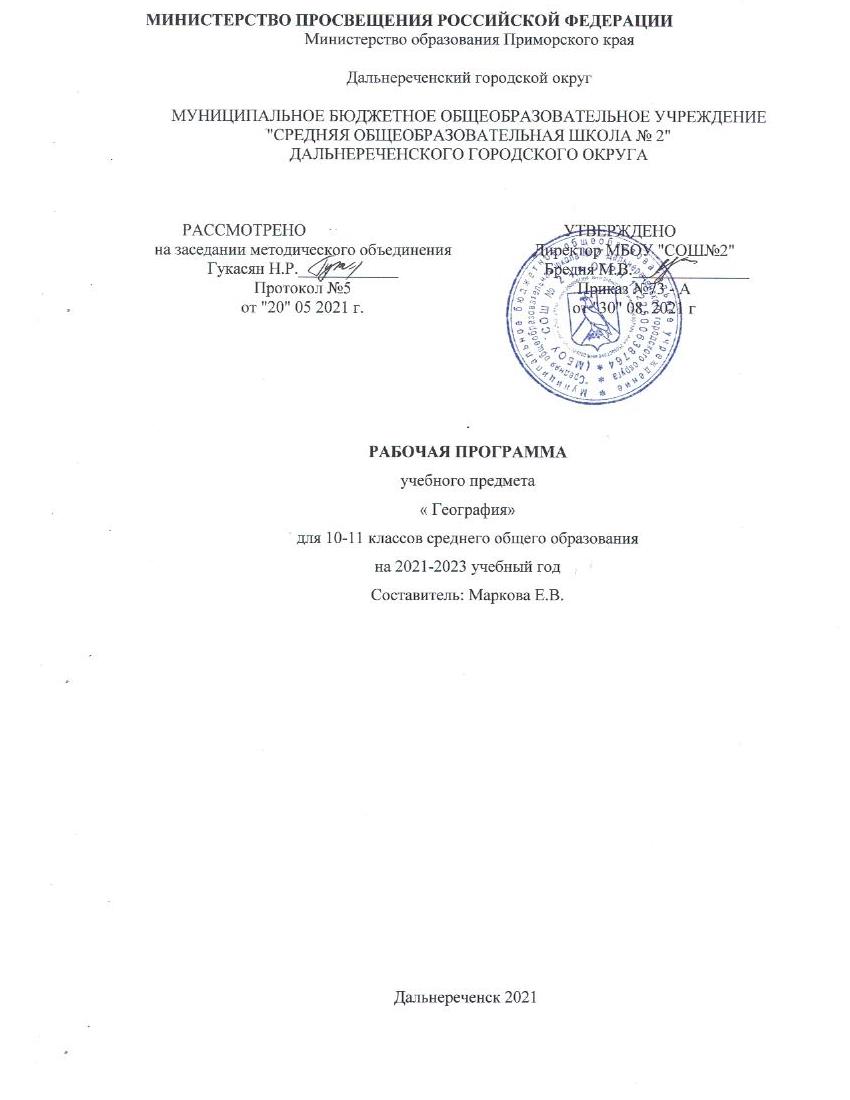 ПОЯСНИТЕЛЬНАЯ ЗАПИСКА     Программа ориентирована на усвоение обязательного минимума, соответствующего стандартам Министерства образования Российской Федерации. Цель программы сохранение единого образовательного пространства, предоставление широких возможностей для реализации различных подходов к построению учебного курса. Одна из основных задач – организация работы по овладению учащимися прочными и осознанными знаниями. Программа построена с учетом принципов системности, научности и доступности, а также преемственности и перспективности между различными разделами курса. Рабочая программа представляет собой целостный документ, включающий разделы: пояснительная записка, основное содержание, учебно-тематический план, требования к уровню подготовки обучающихся, литература и средства обучения, приложение (календарно-тематическое планирование).     1.1. Цели и задачи.Изучение географии в 10 классе направлено на достижение следующих целей:освоение географических знаний для понимания предмета и задач современной географии, ее структуры, тенденций развития, места и роли географии в системе жизни общества, решения его проблем, для подготовки к продолжению образования в выбранной области;овладение умениями решать комплексные задачи, требующие учета географической ситуации на конкретной территории, моделирования природных и социально-экономических явлений и процессов с учетом пространственно-временных условий;воспитание патриотизма, толерантности к другим народам и культурам, социально-ответственного отношения к окружающей среде в повседневной трудовой и бытовой деятельности;развитие географического мышления для ориентации в проблемах организации общества, его взаимодействия с природой, навыков грамотного решения профессионально-ориентированных задач;приобретение компетенции в сфере моделирования и прогнозирования, использования знаний и умений в быту, подготовке к будущей профессиональной деятельности; обеспечения личной безопасности, жизнедеятельности и адаптации к условиям окружающей среды 1.2. Нормативно-правовые документы, на основании которых составлена программа.   Статус документаДанная рабочая программа составлена на основании:Приказ Минобрнауки России от 17.05.2012 N 413 "Об утверждении федерального государственного образовательного стандарта среднего общего образования"-  Приказ Министерства просвещения Российской Федерации от 20.05.2020 № 254 "Об утверждении федерального перечня учебников, допущенных к использованию при реализации имеющих государственную аккредитацию образовательных программ начального общего, основного общего, среднего общего образования организациями, осуществляющими образовательную деятельность.-  Приказ Министерства просвещения Российской Федерации от 12.11.2021 № 819 "Об утверждении Порядка формирования федерального перечня учебников, допущенных к использованию при реализации имеющих государственную аккредитацию образовательных программ начального общего, основного общего, среднего общего образования".-  Письмо Министерства просвещения Российской Федерации от 11.11.2021 № 03–1899 «Об обеспечении учебными изданиями (учебниками и 234 учебными пособиями) обучающихся в 2022/23 учебном году» разъяснен порядок использования учебно-методических комплектов в период перехода на обновленные ФГОС 2021.- Порядка организации и осуществления образовательной деятельности по основным общеобразовательным программам - образовательным программам начального общего, основного общего и среднего общего образования, утвержденного приказом Министерства образования и науки Российской̆ Федерации от 22.03.2021 No 115; - Санитарные правила и нормы СанПиН 1.2.3685-21 «Гигиенические нормативы 
             и требования к обеспечению безопасности и (или) безвредности для человека                  факторов среды обитания», утвержденных постановлением Главного               государственного санитарного врача Российской Федерации от 28.01.2021 № 2;- Авторской программы «География мира» - 10-11 классы. Базовый уровень, А.П.Кузнецов, М.: Дрофа; примерной программы для среднего (полного) общего образования (базовый уровень); - Федерального перечня учебников, рекомендуемых к использованию при реализации имеющих государственную аккредитацию образовательных программ начального общего, основного общего, среднего общего образования, утвержденного приказом Министерства образования и науки Российской̆ Федерации от 28.12.2018  No 345;      1.3. Сведения о программе.     Данная рабочая программа по географии определяет наиболее оптимальные и эффективные для определенного класса содержание, формы, методы и приемы организации образовательного процесса с целью получения результата, соответствующего требованиям стандарта.     1.4. Обоснование выбора программы.     Причиной выбора этой программы послужило следующее:     В полном объеме представлены все структурные элементы программы с учетом особенностей образовательного учреждения и способностей, обучающихся 10-11 классах.     1.5. Информация о внесенных изменениях.     В авторскую программу существенных изменений внесено не будет.      1.6. Определение места и роли предмета в овладении требований к уровню подготовки обучающихся.     Данный учебный курс по географии в полном объеме соответствует федеральным государственным образовательным стандартам         1.7. Информация о количестве учебных часов.     В соответствии с учебным планом, а также годовым календарным учебным графиком рабочая программа рассчитана на 1 учебный час в неделю (34 часа в год).     1.8. Формы организации образовательного процесса.основная форма — урокэкскурсиипроектная деятельностьприменение электронного обучения, дистанционных образовательных технологий, онлайн-курсы, обеспечивающие для обучающихся независимо от их места нахождения и организации, в которой они осваивают образовательную программу, достижение и оценку результатов обучения путем организации образовательной деятельности в электронной информационно-образовательной среде, к которой предоставляется открытый доступ через информационно-телекоммуникационную сеть «Интернет»1.9. Технологии обучения.     Урок предполагает использование определенных образовательных технологий, т.е. системной совокупности приемов и средств обучения и определенный порядок их применения. На этапе углубления и расширения изученного материала новым будет использована технология проблемно-диалогического обучения, которая предполагает открытие нового знания самими обучающимися.   При проблемном введении материала методы постановки проблемы обеспечивают формулирование учащимися вопроса для исследования или темы урока, а методы поиска решения организуют «открытие» знания школьниками.         1.10. Механизмы формирования ключевых компетенций.Примерная программа предусматривает формирование общеучебных умений и навыков, универсальных способов деятельности и ключевых компетенций в этом направлении приоритетными являются:Формулирование своих мировоззренческих взглядовОпределение собственного отношения к явлениям современной жизни, отстаивания своей гражданской позиции;Оценивание и корректировка своей деятельности в окружающей среде.Выполнение в практической деятельности и повседневной жизни экологических требованийКоммуникативные умения.Подготовка кратких сообщений с использованием естественнонаучной лексики и иллюстраций; корректное ведение учебного диалога при работе в малой группе сотрудничестваСпособы самоорганизации учебной деятельности.Оценка собственного вклада в деятельность группы; самооценка уровня личных учебных достижений.     1.11. Виды и формы контроля.     Согласно уставу гимназии и локальному акту образовательного учреждения основными видами контроля считать текущий (на каждом уроке), тематический (осуществляется в период изучения той или иной темы), промежуточный (ограничивается рамками четверти, полугодия), итоговый (в конце года). Формами контроля может быть:зачет, практическая работа, тест.контрольная работа,доклады, рефераты, сообщения.     1.12.  Требования к уровню подготовки учащихся по географии Знать/понимать:основные географические понятия и термины: экономическая и социальная география, метод, географическая среда, природно-ресурсный потенциал, экологическая емкость, лесистость, марикультура, глобальные проблемы человечества, воспроизводство населения, демографический взрыв, теория демографического перехода, демографическая политика, депопуляция, нация, народ, народность, дискриминация, экономически активное население, демографическая нагрузка, урбанизация, субурбанизация, агломерация, мегаполис, миграции населения, уровень жизни, мировое хозяйство, международная хозяйственная специализация, международное географическое разделение труда (МГРТ), научно-техническая революция (НТР), «зеленая революция», монокультура, политическая карта, страна, государство, унитарное государство, федеративное государство, монархия, республика, валовый внутренний продукт, политическая география, геополитика, внешнеторговый оборот;традиционные и новые методы географических исследований: сравнительный, описательный, картографический, исторический, математический, метод географического моделирования (МГМ), геоинформационные системы (ГИС) и др.;особенности размещения минеральных ресурсов и их главные месторождения, а также особенности размещения и территориальные сочетания земельных, лесных, рекреационных, ресурсов Мирового океана;численность и динамику изменения населения мира, отдельных регионов и стран, их этногеографическую специфику, наиболее крупные языковые семьи и народы мира, ареалы их распространения;основные направления внешних и внутренних миграций;проблемы современной урбанизации;географические особенности отраслевой и территориальной структуры мирового хозяйства, размещение его основных отраслей, традиционные, новые и новейшие отрасли промышленности;географические аспекты глобальных проблем человечества.Уметь:определять и сравнивать по разным источникам информации географические тенденции развития природных, социально-экономических и геоэкологических объектов, процессов и явлений;оценивать и объяснять ресурсообеспеченность отдельных регионов и стран, их демографическую ситуацию, уровни урбанизации, и территориальной концентрации, населения и производства, степень природных, антропогенных и техногенных изменений отдельных территорий;применять разнообразные источники географической информации для проведения наблюдений за природными, социально-экономическими и геоэкологическими объектами, процессами и явлениями, их изменениями под влиянием разнообразных факторов;описывать мировые экономические связи, причины экономической интеграции стран мира, роль транснациональных компаний и банков;составлять географические карты различной тематики для составления географических характеристик населения, отраслей мирового хозяйства регионов и стран мира.Использовать приобретенные знания и умения в практической деятельности и повседневной жизни:для объяснения влияния природных и социально-экономических факторов на особенности размещения населения Земли; направления современных миграций населения; размещения основных промышленных и сельскохозяйственных районов мира; различий в уровне экономического развития; причин возникновения и обострения, взаимосвязи глобальных проблем человечества;для прогнозирования роста народонаселения Земли в целом; тенденций изменения возрастного и полового состава населения по данным об изменении прироста населения; основных направлений антропогенного воздействия на природную среду в современном мире;для нахождения географической информации (включая карты, статистические данные, информационные системы и ресурсы Интернета) в целях правильной оценки важнейших социально-экономических событий и международной жизни, тенденции их возможного развития.ГЕОГРАФИЯ МИРА (X класс)2. Содержание программы (базовый уровень)Пояснительная записка1.1Программа составлена на основе авторской программы «География мира» - 10-11 классы. Базовый уровень, А.П.Кузнецов, М.: Дрофа, 2015 г.; примерной программы для среднего (полного) общего образования (базовый уровень).Общие цели образования с учетом специфики учебного предмета- освоение системы географических знаний о целостном, многообразном и динамично изменяющемся мире, взаимодействия природы, населения и хозяйства на всех территориальных уровнях, географических аспектах глобальных проблем человечества и путях их решения, методах изучения географического пространства, разнообразии его объектов и процессов.-  овладение умениями сочетать глобальный, региональный и локальный подходы для описания и анализа природных, социально-экономических, геоэкологических процессов и явлений;- развитие познавательных интересов, интеллектуальных и творческих способностей посредством ознакомления с важнейшими географическими особенностями и проблемами мира, его регионов и крупнейших стран.Курс по географии на базовом уровне ориентируется, прежде всего, на формирование общей культуры и мировоззрения школьников, а также решение воспитательных и развивающих задач общего образования, задач социализации личности.- По содержанию предлагаемый базовый курс географии сочетает в себе элементы общей географии,_ комплексного географического страноведения.Он завершает формирование у учащихся представлений о географической картине мира, которые опираются на понимание географических взаимосвязей общества и природы, воспроизводства и размещения населения, мирового хозяйства и географического разделения труда, раскрытие географических аспектов глобальных и региональных явлений и процессов, разных территорий.Содержание курса призвано сформировать у учащихся целостное представление о современном мире, о месте России в этом мире,2. Содержание рабочей программы:Раздел I. Географическая картина мира – 29часВведение - 1 часГеография как наука. Методы географических исследований. Источники географической информации.    Уникальная роль географии в системе наук: формирование образа конкретной территории. Основная цель современной географии – обоснование путей рациональной организации общества, изучение процессов взаимодействия природы и общества на конкретной территории.    История развития географической науки; основные этапы.    Структура современной географии; физико – географические и общественные географические науки, картография.Элементы научных знаний: учения, теории, законы, концепции, гипотезы, понятия и термины.Источники географической информации: экспедиционные наблюдения, исторические документы, статистика, средства массовой информации (периодические издания, радио, телевидение, Интернет), учебные материалы (учебники, атласы, справочники и пр.).    Методы географических исследований: описательный, сравнительный, картографический, статистический, моделирования, геоинформационный.Тема 1.  Природа и человек в современном мире – 3 часаЗначение природной среды для человека.   Влияние природной среды на антропологические характеристики человека, его образ жизни, хозяйственную деятельность (в т.ч. и на специализацию хозяйства).    История взаимоотношений природы и человека. Постоянное расширение масштабов вторжения человека природу. Формирование ноосферы. Учение В.И.Вернадского о ноосфере. География природных ресурсов Земли.Природные условия и природные ресурсы – основа экономического развития.     Классификация природных ресурсов по характеру их использования: для промышленности, сельского хозяйства и отдыха человека (рекреационные). Понятие о природно – ресурсном потенциале.Географическое пространство, его основные виды (суша, мировой океан, воздушное пространство) и особенности (величина, географическое положение, природное многообразие, экологическое состояние).    Территория как главный ресурс для экономического развития. Основные направления использования территории: для проживания людей, для ведения хозяйства, основа географического разделения труда, сфера геополитических интересов различных стран. Понятие об эффективной территории.    Особенности пространства Мирового океана; его природная специфика, политическое и экономическое значение.   Понятие о ресурсообеспеченности территорий и стран мира. География природопользования. Пути сохранения качества окружающей среды.Практическая работа №1. Оценка обеспеченности разных регионов и стран основными видами природных ресурсов.       Развитие человечества как история взаимоотношений человека и природы. Понятие о природопользовании. Рациональное и нерациональное природопользование. Типология стран по особенностям природопользования. Отрицательные последствия нерационального природопользования; истощение многих видов природных ресурсов и ухудшение их качества. Основные методы рационального природопользования: экономические, технологические, санитарно – гигиенические.Тема 2. Геополитический образ мира -4 часа.Географические регионы мира.    Понятие о географическом регионе и субрегионе. Части света как историко-географические регионы мира; их географическое наследие и географическая специфика. Географическое наследие как элементы культуры и цивилизации, оказавшие большое влияние на современные географические особенности региона. Географическая специфика региона как историко-географический анализ пространственного рисунка размещения населения и хозяйства. Особенности состава каждого региона мира. Место регионов в современном мире.  Геополитический образ мира.     Понятие о геополитике. Составляющие геополитики: определение сферы геополитических интересов страны, построение системы отношений с различными странами, разработка методов обеспечения интересов государства. Сферы геополитических интересов различных стран мира и методы обеспечения геополитических интересов страны – экономические, политические, военные, культурологические и др. Геополитическое положение стран мира и его составляющие – экономическая и военная мощь, ресурсный потенциал и др. Современная геополитическая ситуация в мире. Политическая география как ветвь географической науки. Многообразие стран мира.     Политическая карта как «политический портрет мира»; ее особенности. Государства и страны на политической карте. Особенности территории стран – географическое положение, величина, конфигурация. Государственное устройство стран мира: формы правления (республики и монархии) и территориально – государственное устройство (унитарные страны и федерации). Специфика государственного устройства некоторых стран мира – абсолютные и теократические монархии, страны Содружества и др. Непризнанные государства на карте мира.Тема 3. Население мира – 6 часовЧисленность и воспроизводство, половой и возрастной состав населения мираДинамика численности населения мира в ХХ – XXIвв. Типы воспроизводства населения: традиционный, переходный и современный. Особенности естественного движения населения в странах трех типов воспроизводства. Концепция демографического перехода и его социально – экономическая основа. Демографическая политика и ее основные виды (ограничительная, стимулирующая). Возрастная структура населения различных регионов мира; «зрелые» и «молодые» регионы. Старение нации и омоложение населения – в возрастной структуре мирового населения. Продолжительность предстоящей жизни населения, и ее региональные различия. Парадокс полового состава мирового населения: преобладание мужского населения в мире и преобладание женского населения в большинстве стран мира. Половозрастные пирамиды и их анализ.Практическая работа № 2. Определение демографической ситуации и особенностей демографической политики в разных странах и регионах мира.Географический рисунок мирового населения. Географическая история расселения человека по планете. Основные особенности современного размещения населения. Плотность населения и отличия; ареалы повышенной плотности населения. Три типа размещения населения: городской, сельский, кочевой; их мировая география.Понятие об урбанизации, ее основные этапы (формирующаяся, развитая и зрелая урбанизация), и их специфика. Урбанизация в развитых и развивающихся странах. Миграции населения, их критерии и виды. Внутренние и внешние, постоянные и временные миграции. Практическая работа № 3. Определение степени обеспеченности крупных регионов и стран трудовыми ресурсами. Человечество – мозаика рас и народов.    Расовый состав населения мира и его региональные особенности. Понятие об этносе (народе). Этнические процессы в современном мире: объединение, разъединение, консолидация. Национальный состав населения мира; одно – дву- и многонациональные страны. Классификация народов мира по языковому принципу; основные языковые семьи и группы и особенности их размещения.Современная география религий.    Религия, ее географические виды (мировые, этнические, традиционные религии). Очаги возникновения и современная география распространения основных религий. География паломничества к святым местам. Особенности религиозного состава населения стран мира. Храмовые сооружения как элемент культурного ландшафта; их основные виды. Уровень и качество жизни населения.    Уровень и качество жизни как основные критерии, определяющие условия жизни людей. Основные показатели уровня жизни населения: размеры доходов, размеры производства продукции в расчете на душу населения. Богатые и бедные страны мира. Уровень бедности, справедливость в распределении доходов населения. Качество жизни населения и его составляющие: экономическая, экологическая и социальная. Индекс человеческого развития (ИЧР) как показатель качества жизни населения. Тема4.    География мирового хозяйства – 15 часов.Особенности развития современного всемирного хозяйства.    Понятие о всемирном (мировом) хозяйстве; основные этапы его развития. Факторы формирования всемирного хозяйства: глобализация, интернационализация, научно – техническая революция (НТР), социализация. Научно – технический прогресс и НТР. Научно – технический потенциал и его составляющие. Глобализация как всемирный процесс; ее проявления в экономической, политической и социальной сферах жизни современного общества. Всемирное хозяйство в эпоху глобализации; широкое развитие процессов транснационализации и экономической интеграции. Географические аспекты экономической интеграции и деятельности транснациональных корпораций (ТНК). Главные интеграционные объединения. Человек в современном всемирном хозяйстве. Факторы размещения хозяйства.    Понятия о факторах размещения производства. Основные факторы размещения хозяйства и их характеристика: территория, природно – ресурсный потенциал, экономико–географическое положение, трудовые ресурсы, потребитель, транспорт и связь, научно – технический потенциал. Изменение роли факторов в процессе исторического развития хозяйства. Типы промышленных районов: старопромышленные, новые промышленные районы, районы концентрации новейших производств. Государственная региональная политика.«Кто есть кто» в мировой экономике.    Страны мира во всемирном хозяйстве. Основные экономические показатели, определяющие место страны: размеры (масштабы), структура, темпы и уровень развития экономики. Показатели размеров экономики: валовой внутренний продукт (ВВП) и валовой национальный продукт (ВНП); страны – лидеры по размерам ВВП. Структура хозяйства и соотношение важнейших сфер экономики (сельского хозяйства, промышленности и непроизводственной сферы) по занятости населения и стоимости произведенной продукции. Различия в темпах экономического развития в странах мира на рубеже ХХ – XXI вв.; их социально – экономическая обусловленность. Основные показатели, характеризующие уровень экономического развития страны: ВВП надушу населения, производительность труда, доля наукоемкой продукции в производстве и экспорте и др.География отраслей мирового хозяйства. Мировое аграрное производство.    Значение аграрного производства. Страны – лидеры в производстве сельскохозяйственной продукции. Структура производства в мировом сельском хозяйстве и ее региональные различия. Структура и география мирового растениеводства; ведущая роль зерновых и технических культур (главные культуры). География мирового животноводства; особенности размещения скотоводства, свиноводства и овцеводства. Уровень развития сельского хозяйства и его показатели (производительность труда, производство продукции в расчете на душу населения и единицу сельскохозяйственных угодий, уровень механизации и химизации, самообеспеченность страны продовольствием и др.). Горнодобывающая промышленность мира.    Горнодобывающая промышленность во всемирном хозяйстве. Структура добычи минерального сырья; особая роль топлива металлических руд. Изменения в структуре производства и географии мировой топливной промышленности. Особенности географии добычи минерального сырья. Страны – лидеры в добыче полезных ископаемых; «главные горнодобывающие державы». Актуальные проблемы развития горнодобывающей промышленности мира: ресурсообеспеченность, рациональное использование, резкие колебания цен на сырье и пр.Обрабатывающая промышленность мира.    Роль обрабатывающей промышленности во всемирном хозяйстве. Особенности географии мировой обрабатывающей промышленности; ведущая роль стран Азии, страны – лидеры. Прогрессивные сдвиги в  структуре обрабатывающей промышленности; ведущая роль машиностроения и химической промышленности. Структура мирового машиностроения; особое значение автомобильной промышленности (ее современная география).Непроизводственная сфера. Транспорт.    Место непроизводственной сферы во всемирном хозяйстве. Структура непроизводственной сферы: услуги, финансы, транспорт и связь, внутренняя торговля, управление. Особенности географии отдельных секторов непроизводственной сферы. Главные виды деловых и потребительских услуг; их география. Транспортная система мира; ее география; влияние НТР; роль отдельных видов транспорта. Обеспеченность транспортными путями. Типы конфигурации транспортной сети. География мировых грузопотоков. Уровень развития транспорта е его показатели.Современная информационная экономика.    Развитие информационной экономики и информационной индустрии в постиндустриальную эпоху. Структура и география информационной экономики. Основные виды информационных услуг. Типы научно – производственных центров: технополисы, города науки, технопарки; их географическая специфика.  Современные мирохозяйственные связи.    Международное географическое разделение труда (МГРТ) как основа развития международных экономических отношений (МЭО). Труды Н.Н.Баранского. Международная специализация производства и ее виды: межотраслевая, предметная, технологическая и подетальная. Подетальная специализация и международное кооперирование производства. Масштабы участия стран в МЭО; ведущая роль стран – лидеров (США, Япония, Китай, Германия). Степень участия стран в МЭО; различный уровень «открытости» их экономики. Понятие о международной конкурентоспособности стран; факторы ее определяющие. Основные формы МЭО: международная специализация и кооперирование производства, внешняя торговля товарами, внешняя торговля услугами (финансовые отношения, торговля научно – техническими знаниями, международный туризм, международный рынок рабочей силы).Внешняя торговля товарами.    Динамичное развитие внешней торговли как свидетельство дальнейшей интернационализации производства. Прогрессивные сдвиги в структуре внешней торговли – постоянное увеличение доли готовой промышленной продукции и уменьшение доли сырья. Особенности географии мировой внешней торговли; ведущая роль Европы и Азии и стран – лидеров (США, Китай и Германия). Главные торговые потоки: внутриевропейская и внутриазиатская торговля. Баланс (сальдо) внешней торговли; факторы его формирования и экономическая роль. Уровень развития внешней торговли.Международные финансовые отношения.    Международные финансовые отношения (МФО) как совокупность трех мировых рынков – валютного, кредитного и инвестиционного. Понятие о валюте; виды валют( национальная, иностранная, коллективная, резервная). Главная коллективная валюта – евро и география ее распространения. Доллар США и евро – основные резервные валюты мира. География мировой валютной торговли. Валютные резервы и золотой запас стран мира; источники их формирования и экономическая роль. Роль международных кредитов в развитии экономики; государственное и частное кредитование. Внешняя задолженность стран мира; причины ее образования и возможности ликвидации. Мировой рынок инвестиций и его география. Новые мировые финансовые центры и специфика их деятельности («налоговые гавани» и оффшоры).                                    Международный туризм.    Экономическая роль международного туризма. Классификация видов туризма – приморский, морской круизный, горнолыжный, познавательный, религиозный паломнический и др.; их география.. Основные туристические потоки – внутриевропейский, американо-европейский. Регионы и страны лидеры международного туризма; ведущая роль Европы, европейских стран (Франции, Испании и Италии), а также США и Китая. Главные районы и страны приморского туризма – Средиземноморье; Испания, Италия, Франция.Главные районы и страны горнолыжного туризма – Альпийский регион; Австрия, Швейцария.Главные районы морского круизного туризма – Средиземноморье, Карибский бассейн, Океания.Наиболее посещаемые туристами города – Париж, Лондон, Рим, Афины, Вена, Венеция.Центры религиозного паломничества – Рим (Ватикан), Иерусалим, Мекка, Варанаси.Страны, принимающие больше всего иностранных туристов – Франция, Испания, США, Италия, Китай.Практическая работа № 4. Определение стран – экспортеров основных видов промышленной и сельскохозяйственной продукции, видов сырья; районов международного туризма и отдыха, стран, предоставляющих банковские и другие виды международных услуг.Практическая работа № 5. Определение основных направлений международной торговли; факторов определяющих международную специализацию стран и регионов мира.Раздел II. Многоликая планета – 34 часовТема 5. Общая характеристика регионов и стран мира – 1 часа  Понятие о географическом регионе и субрегионе. Части света как историко-географические регионы мира; их географическое наследие и географическая специфика. Тема 6. Зарубежная Европа – огромная роль маленького региона – 4 часовЗарубежная Европа в современном мире.    Место Зарубежной Европы: небольшая территория и численность населения, ограниченный природно-ресурсный потенциал, крупный экономический и военный потенциал, большой геополитический вес. Политическая карта и изменения на ней во второй половине ХХ в.  Высокая степень заселенности территории. «Старение нации» и массовая иммиграция. Зрелая урбанизация; крупнейшие агломерации и мегалополисы. Однородность этнического и религиозного состава населения большинства стран. Этнические и конфессиональные проблемы и конфликты. Крупный экономический потенциал, ведущие позиции в системе международных экономических отношений. Европа – зона самых активных интеграционных процессов. Влияние интеграции на географию хозяйства региона. Историко – географические особенности формирования европейского экономического пространства.    Особенности географического (пространственного) рисунка европейского хозяйства: высокая степень освоенности территории, единое экономическое пространство. Основные этапы формирования европейского экономического пространства: начало нашей эры, периоды раннего и развитого феодализма, эпоха позднего феодализма и Великих географических открытий, ХIII – XIXвв., первая и вторая половина ХХ в. Современный пространственный рисунок европейского хозяйства; главное экономическое ядро, основные экономические ареалы, экономическая ось. Внутренние географические различия в Зарубежной Европе.    Природные, политические и социально – экономические различия внутри Зарубежной Европы. Географические субрегионы и их специфика. Северная Европа: приморское положение; морские, лесные, гидроэнергетические ресурсы; малая численность населения и высокие стандарты жизни; старые (рыболовство, лесное хозяйство, судоходство и пр.) и новые (добыча нефти и природного газа, электроника и пр.) отрасли международной специализации хозяйства.    Природные условия и природные ресурсы как основа зарождения и развития хозяйства Норвегии. Особая роль моря в жизни норвежцев. Традиционные виды хозяйства: морское и лесное хозяйство, горно-металлургическое производство. Развитие рыболовства, морского транспорта, целлюлозно-бумажной и алюминиевой промышленности. Нефтяная эпоха в жизни Норвегии; изменения в структуре хозяйства и новая международная специализация страны; значительное повышение уровня жизни населения. Особенности размещения населения и хозяйства страны: особая роль прибрежных районов и столичной агломерации.       Географический облик Средней Европы: значительная численность населения, массовая иммиграция; крупный экономический потенциал и ведущая роль стран субрегиона в мировом хозяйстве и международных экономических отношениях, крупномасштабное развитие всех основных производств; экологические проблемы. Германия – «экономический локомотив Европы»    Историко–географические и социальные факторы превращения Германии в европейского лидера. Длительная политическая раздробленность Германии; поздняя индустриализация. Раскол и объединение Германии во второй половине ХХ в. Географическое положение Германии в Европе: «ключевое» центральное положение, высокая степень соседства (большое количество стран – соседей). Ограниченный природно – ресурсный потенциал страны; значительные ресурсы угля и калийных солей; благоприятные агроклиматические ресурсы. Крупная численность населения; «нулевой» прирост населения и массовая иммиграция. Традиционные трудовые навыки населения. Возрастающая роль немецкого языка в современном мире. Крупные масштабы и высокий уровень развития хозяйства страны. Высокая экспортность производства; активное участие в системе международных экономических отношений. «Полицентрический» пространственный рисунок немецкого хозяйства и его исторические корни. Ведущая роль крупнейших промышленно – городских агломераций.    Многоликая Франция. Особенности географического положения и природных условий Франции. Многообразие природных ландшафтов страны. Население Франции: черты сходства и отличия в сравнении с другими европейскими странами. Особая роль Парижа и столичной агломерации. Национальный состав населения; иммигранты и национальные меньшинства, особенности их размещения. Значительные масштабы и высокий уровень развития французского хозяйства. Отрасли международной специализации – агро – промышленный и военно – промышленный комплексы, туризм и др.Регионы страны и их географический облик – Парижский, Восточный, Лионский, Западный, Юго – Западный и Средиземноморский.   Географический образ Британии.    Великобритания как одна из великих держав; ее место в современном мире. Историко – географические особенности формирования населения (иберийцы, кельты, римляне, англы, саксы). Национальный состав населения: англичане, шотландцы, валлийцы (уэльсцы), ольстерцы. Британия – страна традиций; политические традиции, традиционный образ жизни британцев. Внутренние географические различия. Географический облик районов страны: Юго – Восток, Юго – Запад, Центральная Англия, Йоркшир и Ланкашир, Северная Англия, Шотландия, Уэльс и Северная Ирландия (Ольстер).Южная Европа.Географический облик Южной Европы: приморское положение; крупные рекреационные ресурсы мирового значения; отрасли международной специализации (туризм, субтропическое земледелие, легкая промышленность и современные производства).  Италия на мировых рынках.    Факторы формирования специализации хозяйства. Приморское положение в Средиземноморском бассейне. Благоприятные агроклиматические  и рекреационные ресурсы. Значительные трудовые ресурсы. Коренное изменение характера внешних миграций населения во второй половине ХХ в. – от эмиграции к иммиграции. Европейская экономическая интеграция и углубление международной специализации итальянского хозяйства. Особое место Италии на международных рынках потребительских товаров и туризма. Роль Севера и Юга Италии в хозяйстве и экспорте страны. Восточная Европа: значительный ресурсный потенциал; коренные социально – экономические преобразования, смена модели развития; вступление большинства стран в ЕС и НАТО.Венгрия – страна на европейском перекрестке.    Центральное положение Венгрии на европейском континенте. Заселение территории финно-угорскими народами и создание венгерского государства. Географическое положение и его влияние на этно – конфессиональный состав населения. Современное геополитическое положение страны: продолжающаяся интеграция в Западную Европу, участие в НАТО, ЕС и Шенгенском соглашении. Западноевропейская внешнеэкономическая ориентация и международная специализация; развитие международного туризма (в т.ч. «транзитного»). Влияние географического положения на формирование пространственного рисунка размещения населения и хозяйства страны. «Гипертрофированное» развитие Будапешта; его доминирующая роль в жизни страны.Тема 6. Зарубежная Азия 12 часов. Географическое наследие Азии. Древние азиатские цивилизации.    Древние азиатские цивилизации и их религиозные основы. «Культурные  миры»  Зарубежной Азии – индийский, арабско-исламский, китайский и др. Географическое наследие и традиционные виды аграрного хозяйства: великие речные цивилизации, поливное и террасное земледелие, хозяйство в оазисах, отгонно-пастбищное скотоводство. Природно – ресурсный потенциал Зарубежной Азии и проблемы его использования.    Природно – ресурсный потенциал Зарубежной Азии и его главные особенности: огромная величина, большое разнообразие, территориальные сочетания ресурсов, концентрация в пределах лишь нескольких стран. Минеральные ресурсы Зарубежной Азии, имеющие мировое значение: топливо (нефть, природный газ, уголь, руды металлов- олово, вольфрам и др.).  Прочие виды ресурсов (графит, сурьма). Крупнейшие в мире земельные ресурсы; высокая доля обрабатываемых, а также неудобных для сельского хозяйства земель и низкая доля лесов. Специфика агроклиматических ресурсов; малая доля земель, получающих достаточное количество тепла и влаги. Особенности размещения лесных, водных и рекреационных ресурсов. Высокая степень территориальной концентрации природных ресурсов в пределах нескольких ареалов и стран. «Азиатский тип» населения.    Главные особенности населения Зарубежной Азии: максимальная численность, резкие контрасты в размещении, низкий уровень и высокие темпы развития урбанизации, «пестрый» состав населения (расовый, этнический, религиозный и др.), крупнейшие по масштабам миграции. Сохраняющийся максимально высокий абсолютный прирост населения. Высокая степень концентрации населения всего лишь в нескольких ареалах (долины больших рек и крупные равнины). Резкие контрасты в плотности населения между отдельными странами. Азия – «мировая деревня»; невысокая доля горожан и максимальное число сельских жителей; «живучесть» сельского образа жизни. Бурная урбанизация и быстрый рост городов – гигантов и городских агломераций. Пестрый этнический состав; особенности размещения крупнейших народов. Преобладание многонациональных стран; однонациональные страны Азии. Преобладание мужского населения и его причины.Зарубежная Азия в мировом хозяйстве.    Специфика положения Зарубежной Азии в мировом хозяйстве определяется: огромным ресурсным потенциалом, стабильно высокими темпами роста экономики, самым большим объемом производства. Противоречивость азиатской экономики: сочетание традиционного и самого современного производства. Невысокий в целом уровень развития экономики; сохраняющаяся сырьевая специализация хозяйства большинства стран; их «незрелая» территориальная структура хозяйства. Контрасты в уровне экономического развития отдельных стран региона. Особенности структуры хозяйства. Место стран региона в системе международных экономических отношений; особая роль во внешней торговле товарами и на рынке рабочей силы. Модели социально – экономического развития азиатских стран: японская (восточноазиатская), социалистическая, китайская, стран – экспортеров нефти. Географическое пространство Зарубежной Азии.    Факторы формирования экономического пространства Зарубежной Азии: колониальное прошлое, преобладание экономических связей с бывшими метрополиями, до недавнего времени слабые взаимные внешнеэкономические контакты. Отсутствие единого экономического пространства. Особая роль в экономике крупнейших стран (Китая, Индии и Японии), нефтедобывающих и новых индустриальных стран. Географические субрегионы   Зарубежной Азии и факторы их формирования (географическое положение, природно–ресурсный потенциал, особенности исторического развития, социо–культурные особенности, стратегия экономического развития). Восточная Азия. Крупнейший субрегион, самый мощный ресурсный и экономический потенциал, большой геополитический вес, традиции буддизма и местных этнических религий.Социально – экономическое развитие Китая.    Динамичное социально – экономическое развитие Китая во второй половине ХХ  и в началеXXIвв. Превращение Китая в «стройку» и «фабрику» мира. Изменения в структуре китайского хозяйства. Уровень жизни населения. Факторы динамичного развития Китая: географические, демографические, экономические и политические. Пространственный рисунок размещения населения и хозяйства страны: ведущая роль восточных районов, развитие западных территорий. Роль специальных экономических зон. Специальные административные районы Сянган и Аомэнь.Японское «экономическое чудо».    Развитие хозяйства Японии в первые послевоенные годы. Составляющие «экономического чуда»: высокие темпы экономического развития, прогрессивные  сдвиги в структуре хозяйства, развитие наукоемких производств, укрепление позиций в системе международных экономических отношений. Основные факторы «экономического чуда»: гибкая государственная экономическая политика, рост производительности труда, высокая квалификация и традиционное трудолюбие рабочей силы, невысокие военные расходы, благоприятные внешнеэкономические условия. Смена моделей экономического развития страны.  Приоритетное развитие обрабатывающей промышленности в 50 – 70- е гг. ХХ в.  Развитие наукоемких производств и сферы услуг в конце ХХ в. и развитие высоких технологий и научно – технического потенциала на рубеже ХХ и XXIвв. Особенности размещения населения и хозяйства: ведущая роль Тихоокеанского промышленного пояса, регионы Японии; доминирующее положение Центра и его трех экономических  районов (Канто, Кинки и Токай).Республика Корея – новое индустриальное государство.    Раскол Кореи на два государства после Второй мировой войны. Различные пути социально – экономического развития КНДР и Республики Кореи. Современная Республика Корея – передовая новая индустриальная страна; современная структура хозяйства и экспорта. Международная промышленная специализация: автомобильная промышленность, судостроение, электроника и др. Особая роль в хозяйстве главных экономических центров – Сеула и Пусана. Человеческий потенциал как главный ресурс для развития страны. Особенности воспроизводства и размещения населения.Южная Азия. Южная Азия как субконтинент, специфика состава стран, особенности природных условий, специфика многочисленного населения и его низкий уровень жизни, внутри – и межгосударственные проблемы и конфликты.Индия – самая многонациональная стран мира.    Место Индии в современном мире. Особенности географического положения и его влияние на формирование населения страны. Современный сложный этнический состав населения; преобладание крупных индоевропейских и дравидийских народов. Многообразие государственных языков и его причины. Федеративное территориально – государственное устройство Индии. Религия в жизни индийцев, ее влияние на воспроизводство и образ жизни населения. Главные религии Индии: индуизм, ислам и сикхизм.Юго-Западная Азия. «Узловое» географическое положение, богатейшие ресурсы нефти и природного газа, острый и многолетний ближневосточный конфликт, страны – экспортеры нефти, Турция как новая индустриальная стран. Турция – географическое положение и социально – экономическое развитие страны. «Узловое» географическое положение Турции. Территория страны как сфера геополитических интересов крупных держав. Формирование турецкого этноса и влияние географического положения. Индустриализация и превращение Турции в новое индустриальное государство. Место Турции в системе международных экономических отношений и отрасли ее международной специализации (эмиграция рабочей силы, подрядные строительные работы, традиционная и современная промышленная продукция, международный туризм). Структура и размещение сельского хозяйства и промышленности; место их продукции в экспорте страны. Пространственный рисунок размещения населения и хозяйства; исторически сложившаяся ведущая роль западных районов и, особенно, Стамбула. Развитие международного туризма; главные туристические центры страны.                                            Юго-Восточная Азия. Индонезия – крупнейшее островное государство мира «Буферное» географическое положение между Восточной и Южной Азией и их социо – культурное и экономическое влияние. Индонезия – страна – архипелаг. Влияние островного положения на особенности заселения и освоения территории страны. Уникальность государственного индонезийского языка. Крупнейшая исламская держава мира. Резкие контрасты в плотности населения. Традиционные виды хозяйства на островах Индонезии: сельское хозяйство, добыча полезных ископаемых и заготовка древесины, плантационное и нефтяное хозяйство. Индустриализация и развитие современных промышленных производств в машиностроении и химической промышленности. Иностранные инвестиции и создание авиационной и автомобильной промышленности, а также электроники. Развитие туризма. Крайняя неравномерность размещения населения и хозяйства; ведущая роль  острова Ява.Казахстан – «ключевая» стран Центральной Азии.Становление национальной экономики стран СНГ после распада СССР, проблемы и перспективы развития.    Казахстан в составе России и СССР. Современное географическое положение республики. Специфика природно – ресурсного потенциала: сложные условия для развития сельского хозяйства, богатейшие минеральные ресурсы (топливо, руды металлов, фосфориты). Контрасты в плотности населения. Многонациональный характер населения; преобладание казахов и русских. Двуязычие в Казахстане: казахский как государственный язык и русский – язык межнационального общения. Хозяйство современного Казахстана и три его главных производства: горнодобывающая и тяжелая промышленность, сельское хозяйство. Главные виды добываемого минерального сырья: нефть, уголь, железные и другие металлические руды; география их добычи. Электроэнергетика и металлургия – основа тяжелой промышленности страны. Специализация сельского хозяйства: производство зерна, мяса и шерсти. Экономические регионы Казахстана: их природно – ресурсный потенциал и специализация хозяйства (Запад, Центр, Север, Восток и Юг).Тема 7.  Америка– 8 часов.География доколумбовой Америки.    Древнейшее население Америки – индейцы; их языки и традиционные виды хозяйства. Государства инков, ацтеков и майя. «Маисовая» (кукурузная) цивилизация. Прочие виды земледелия и животноводства у индейцев. Специфические виды хозяйства – разведение лам и «чинампы» (плавающие участки земли). Население и хозяйство территорий за пределами индейских государств. Особенности населения и хозяйства Амазонии и Патагонии. Хозяйственное развитие Америки в эпоху колонизации.     Особенности европейской колонизации Америки; ее основные этапы. XV – XVI вв. – эпоха грабежа захваченных территорий. XVII – XVIII вв. – период становления плантационного хозяйства; выращивание сахарного тростника, кофе, какао, натурального каучука и пр.; латифундии – крупные помещичьи хозяйства. XIX в. – активное освоение внутренних территорий в США и Канаде («внутренняя колонизация»); развитие фермерского сельского хозяйства в Северной Америке. Различные пути развития Англо _ Америки и Латинской Америки. Англо – Америка: быстрое развитие фермерского товарного хозяйства и бурная индустриализация. Латинская Америка: сохранение традиционного плантационного хозяйства и латифундий, развитие горного производства.Новое население Америки.    Трудные судьбы индейских народов в эпоху колонизации; вытеснение с лучших земель и массовое уничтожение. Решение проблемы рабочей силына американских плантациях; география работорговли. Массовая европейская иммиграция в XVIII - XIX вв. Формирование специфических расовых групп населения – креолов, метисов, мулатов и самбо. Смешанный расовый состав населения многих стран региона; «Америка – симбиоз культур».География культур современной Америки.     Культурно – географический облик современной Америки и его особенности: формирование в эпоху массовой европейской колонизации, большая пестрота расового состава населения, становление наций в странах Америки. Понятие о культурно – географическом  субрегионе; его основные признаки (расовый, этнический и религиозный состав населения). Культурно – географические субрегионы современной Америки: Север, Горный (Андский) пояс, Вест – Индия, «Гвианский треугольник», Юго – Восток, Гренландия.Индустриализация в Латинской Америке.     Индустриализация в странах Латинской Америки во второй половине ХХ в. Модели индустриализации – импортозамещающая и экспортоориентированная; их главные особенности. Причины смены моделей развития; преимущества экспортной ориентации. «Отверточное» (сборочное) производство в приграничных с США районах Мексики. Структура и размещение хозяйства стран Латинской Америки  в условиях индустриализации. Модернизация структуры промышленности; приоритетное развитие машиностроения и химических производств. Высокая степень концентрации промышленности в главных индустриальных центрах региона.Интеграционные процессы в Америке.    Развитие интеграционных процессов в Америке во второй половине ХХ в. Формирование единого хозяйственного комплекса США и Канады. Международные (американо – канадские) производства: сельскохозяйственное машиностроение, автомобильная промышленность, военное производство; их география. Интеграционное объединение НАФТА (Североамериканская ассоциация свободной торговли); сравнительные экономические показатели США, Канады и Мексики. Экономическая интеграция в Латинской Америке и развитие крупнейшего интеграционного объединения МЕРКОСУР (Южноамериканского общего рынка); состав его участников.Мезоамерика – территория на стыке двух Америк.    Географическое положение и состав Мезоамерики (Мексика, Центральная Америка, Вест – Индия). Природные и исторические факторы формирования населения и хозяйства Центральной Америки и Вест – Индии. Европейская колонизация и коренное изменение населения. Традиционное плантационное хозяйство (выращивание сахарного тростника, бананов, цитрусовых и пр.). Новые виды хозяйства: горнодобывающая, обрабатывающая и нефтеперерабатывающая промышленность, международный туризм, финансовая деятельность, флот «удобного флага». Узкая экономическая специализация малых островных стран. Развитие «транзитной» экономики, выполняющей посреднические функции и имеющей некоторые стадии промышленного производства (в основном изготовление деталей и сборку).Географическая специфика США.    Историко – географические особенности заселения и освоения территории США. Рост территории США в XVIII – XIXвв. Промышленный переворот и бурное развитие хозяйства в XIXв.  Современная структура американского хозяйства. География сельского хозяйства США; основные сельскохозяйственные пояса. Горнодобывающая промышленность, ее структура и размещение. Современная структура и высокий уровень развития обрабатывающей промышленности; особенности размещения в пределах главных районов (Промышленный пояс, Юго – Восток, Юг и Тихоокеанское побережье). Машиностроение и химическая промышленность – ведущие отрасли американской индустрии. Развитие электроники в «Силиконовой долине» в Калифорнии. География транспорта и сферы услуг. «Соотношение сил» трех районов США: Севера, Юга и Запада; ведущая роль Севера и увеличение роли в хозяйстве Юга и Запада.Бразилия – латиноамериканский гигант.     Бразилия – крупнейшая страна Латинской Америки и одна из крупнейших стран мира. Большая величина и разнообразие природно – ресурсного потенциала Бразилии. Главные виды природных ресурсов страны – минеральные, лесные, водные и др. Специфика населения страны: большая величина, значительный абсолютный прирост, распространение католицизма и португальского языка (Бразилия – крупнейшая католическая держава мира и крупнейшая португалоговорящая страна). Индустриализация и развитие современных производств; превращение Бразилии в новую индустриальную страну. Старые и новые отрасли международной специализации страны: экспортное значение сельского хозяйства, машиностроения (автомобильной и авиационной промышленности, электроники). Резкие контрасты в размещении населения и хозяйства страны. Экономические районы Бразилии: Юго – Восток, Юг, Северо – Восток, Центрально – Западный, Север; их географический облик. Доминирующая роль Юго – Востока; «индустриальный треугольник» Сан – Паулу, Рио – де – Жанейро, Белу -  Оризонти. Амазония – зона нового освоения; ее экологические проблемы. Америка в современном мире.    Место Америки в современном мире: крупный ресурсный и экономический потенциал, наличие двух частей (Англо – Америка и Латинская Америка), особая роль США в регионе и мире. Особенности формирования и специфика современной политической карты Америки. Изменение рисунка размещения населения в эпоху колонизации; резкое усиление роли приморских территорий. Высокий уровень урбанизации; формирование крупнейших городских агломераций и мегалополисов (в США).«Старение нации» в Англо – Америке и молодость населения в Латинской Америке. Особенности структуры и размещения хозяйства стран Америки. Страны – лидеры в производстве аграрной и промышленной продукции; абсолютное лидерство США (2/3 ВВП Америки). Особенности размещения хозяйства; особенная роль приморских районов. Географические типы хозяйства: плантационное хозяйство, горнопромышленные районы, районы современной обрабатывающей промышленности. Сравнительные масштабы Англо – Америки и Латинской Америки; их место в системе международных экономических отношений. Международная специализация хозяйства стран Америки.Тема 8. Африка– 5 часов.Географическая история Африки.    Основные ранние миграционные потоки в Африке; переселение народов банту и арабов. Традиционные виды хозяйства; их развитие в гармонии с природой. Особенности традиционного африканского общества, базирующегося на тесной общности людей; отношения в африканской семье. Поздняя и быстрая колонизация Африки на рубеже XIX – XXвв.; раздел территории между крупными европейскими державами. Противоречивое наследие колониализма; его положительные и отрицательные последствия.Африка в современном мире.    Место Африки в современном мире: крупный природно – ресурсный потенциал, значительное и очень быстро растущее население, малые размеры экономики, очень низкий уровень социально – экономического развития, нестабильная политическая обстановка. Разнообразие природных ресурсов и их крайне неравномерное размещение. Важнейшие виды минеральных ресурсов: хромиты, фосфориты, марганец, уран, медь, бокситы. Лесные и водные ресурсы; возможности и проблемы их использования. Специфика населения: традиционный тип воспроизводства, крайняя неравномерность размещения, преобладание сельского населения и формирующаяся урбанизация, сложный этнический и религиозный состав, очень низкий уровень жизни большинства населения. Отсталая структура экономики, в которой велика доля сельского хозяйства и добывающих производств. Потребительское и товарное сельское хозяйство; главные культуры. Место Африки в системе международных экономических отношений; отрасли международной специализации хозяйства.Географическая специфика Африки.    Африканские ландшафты; двойственность («дуализм») территории – засушливые земли и переувлажненные леса. Процессы опустынивания и их последствия. Особенности размещения минеральных ресурсов; главные ареалы их концентрации. География расселения главных африканских этносов. Национальный состав населения; официальные языки в африканских странах. Религиозный состав населения; преобладание христианства и ислама. Пространственный рисунок размещения хозяйства, его «очаговый» характер. Главные районы концентрации промышленности. «Колониальный» рисунок транспортной сети. Формирующаяся урбанизация  и гипертрофированное развитие главного города (как правило, столицы). Новые африканские столицы и причины их создания. Географические субрегионы: Северная, Западная, Центральная, Восточная и Южная Африка; их особенности. Республика Южная Африка – крупнейшая экономическая держава континента.    Ведущая роль Южной Африки (ЮАР) в экономике Африки (в первую очередь в промышленности). Страна переселенческого капитализма; малые масштабы европейской иммиграции. Расовый и этнический состав населения. Система апартеида и борьба коренного африканского большинства за равноправие. Официальные языки страны. Неравномерность размещения населения и е причины. ЮАР – «страна четырех столиц». Минеральные ресурсы как важнейший фактор экономического развития страны; их главные виды и размещение. Особая роль руд драгоценных  (платина, золото), черных (железная руда) и легирующих (ванадий, хром, титан) металлов, а также алмазов. Сельское хозяйство страны, его специализация, экспортное значение. Ведущая роль в экономике страны небольшой провинции Готенг, промышленного района Витваттерсранд, главных экономических центров Йоханнесбурга и Претории.Практическая работа № 6 Составление комплексной географической характеристики стран разных типов и крупных регионов мира; определение их географической специфики.  Тема 9. Австралия и Океания– 2 часа.Географическая история Австралии и Океании.    Заселение Австралии и Океании выходцами из Юго – Восточной Азии. Коренные жители: аборигены Австралии, тасманийцы и жители Океании; их образ жизни. Европейская колонизация в XVIII - XIX вв. Австралия и Новая Зеландия – страны переселенческого капитализма. Этапы хозяйственного развития Австралии: XVIII в. – место ссылки, XIX в. – развитие овцеводства и мясомолочного скотоводства, зернового хозяйства, «золотая лихорадка», ХХ в. – развитие добывающей и обрабатывающей промышленности. Экономическое развитие стран Океании; высокий уровень развития Новой Зеландии. Специализация хозяйства малых островных стран Океании; большое значение культуры кокосовой пальмы.Географическая специфика Австралии и Океании.    Особенности географического положения региона – периферия южного полушария. Уникальный состав региона: страна – материк и мир многочисленных островов Океании. Состав Океании и географические особенности Меланезии, Полинезии и Микронезии. Специфика географического положения и природных условий Австралии. Географические особенности заселения освоения; современный характер размещения населения. Географические регионы Австралии; специализация их хозяйства; особая роль Юго – Востока.Тема 10. Россия – 2 часаГеополитическое положение России.Россия в мировой экономике. Россия – евразийская держава. Геополитическое положение. Важнейшие сферы геополитических интересов России. Ресурсный потенциал России. Особенности природно-ресурсного потенциала и трудовых ресурсов.Россия в мировой экономике.Масштабы и уровень развития Российского хозяйства. Место России в системе международных экономических отношений. Структура и география внешней торговли России. Конкурентные преимущества и недостатки Российского хозяйства. Россия и мир в начале ХХI века.Раздел III. Насущные проблемы человечества - 4 часа.Природа и цивилизация. Глобальные проблемы современности. Экологические проблемы.    Понятие о глобальных проблемах. Классификация глобальных проблем современности: политические, экономические и социальные. Тесная взаимосвязь и взаимообусловленность глобальных проблем. Возникновение и суть сырьевых проблем. Экологические проблемы – самые актуальные проблемы современности; экологический кризис. Главные факторы возникновения экологических проблем. Пути решения экологических и сырьевых проблем – экстенсивный и интенсивный; их особенности. Экологическая ситуация в различных регионах и странах мира (доля нарушенных ландшафтов, уровень загрязнения атмосферы и пр.). Концепция устойчивого развития.Проблема сохранения мира, демилитаризация.    Неизбежны ли войны? Понятие о милитаризации; ее противоречивое влияние на общество. Военно – промышленный комплекс (ВПК), его структура и место в экономике. Возможные пути демилитаризации общественной жизни; роль конверсии. Проблемы сохранения мира и пути создания стабильной политической обстановки. Миротворческая деятельность международных организаций и крупных государств; роль России как миротворца.Мировая продовольственная проблема.    Можно ли накормить всех людей: ресурсы продовольствия на планете. Основные виды продовольствия: естественное, культивируемое, промышленное. Главные виды продуктов: зерно, картофель, рыба, мясо, молоко и пр. Причины возникновения продовольственной проблемы. География сытости и голода в современном мире; калорийность питания в странах мира. Районы с самой острой продовольственной ситуацией: Южная, Восточная и Юго – Восточная Азия, а также Африка. Пути решения продовольственной проблемы; как увеличить производство продовольствия. Роль географии в решении глобальных проблем человечества.Практическая работа № 7. Выявление по картам регионов  неблагоприятной экологической ситуацией, а также географических аспектов других глобальных проблем человечества.Учебно-тематический план4 .Календарно-тематическое планирование.4. Критерии и нормы оценки знаний обучающихся:Требования к ведению тетрадей:тетрадь должна быть в клетку;рисунки выполняются простым карандашом;тетрадь приносить на каждый урок;.Требования к работе в контурных картах: контурную карту обязательно подписывают. В правом нижнем углу ученик ставит свою фамилию и класс;все надписи на контурной карте делают мелко, четко, красиво, печатными  буквами черными чернилами;названия рек, гор располагают соответственно вдоль рек и хребтов, названия равнин - по параллелям;если название объекта не помещается на карте, то около него ставят цифру, а внизу карты пишут, что означает данная цифра;если того требует задание, карту раскрашивают цветными карандашами, а затем подписывают географические названия.изобразить легенду карты.не сокращать географические названия по своему усмотрению.В названиях географических объектов не делать орфографических ошибок. Критерии оценки устного ответа:Отметка «5»ответ полный и правильный на основании изученных теорий; материал изложен в определенной логической последовательности, литературным языком: ответ самостоятельный; учащийся умеет творчески применять свои знания на практике в новой, нестандартной ситуации. Переносить в неё изученные ранее понятия.Отметка «4»ответ полный и правильный на основании изученных теорий; материал изложен в определенной логической последовательности, при этом допущены две-три несущественные ошибки, исправленные по требованию учителя; учащийся показывает умение применять на практике полученные им теоретические знания в простейших задания.Отметка «3»ответ полный, но при этом допущена существенная ошибка, или неполный, несвязный; ученик обнаруживает знание и понимание основных положений данной темы, но: излагает материал неполно и допускает неточности в определении понятий или формулировке правил, понятий; не умеет достаточно глубоко и доказательно обосновать свои суждения и привести свои примеры; излагает материал непоследовательно и допускает ошибки в языковом оформлении излагаемого.Отметка «2»при ответе обнаружено непонимание учащимся основного содержания учебного материала или допущены существенные ошибки, которые учащийся не смог исправить при наводящих вопросах учителя. Оценка “2” отмечает такие недостатки в подготовке ученика, которые являются серьезным препятствием к успешному овладению последующим материалом.Отметка «1»Ответ отсутствует.Критерии оценки практического задания:Отметка «5» работа выполнена полностью и правильно; сделаны правильные выводыОтметка «4»работа выполнена правильно с учетом 2-3 несущественных ошибок исправленных самостоятельно по требованию учителя.Отметка «3»работа выполнена правильно не менее чем на половину или допущена существенная ошибка.Отметка «2»допущены две (и более) существенные ошибки в ходе работы, которые учащийся не может исправить даже по требованию учителяОтметка «1»результаты работы отсутствуют                                               Оценка самостоятельных письменных и контрольных работ.Оценка "5" ставится, если ученик: выполнил работу без ошибок и недочетов; допустил не более одного недочета. Оценка "4" ставится, если ученик выполнил работу полностью, но допустил в ней: не более одной негрубой ошибки и одного недочета; или не более двух недочетов. Оценка "3" ставится, если ученик правильно выполнил не менее половины работы или допустил: не более двух грубых ошибок; или не более одной грубой и одной негрубой ошибки и одного недочета; или не более двух-трех негрубых ошибок; или одной негрубой ошибки и трех недочетов; или при отсутствии ошибок, но при наличии четырех-пяти недочетов. Оценка "2" ставится, если ученик: допустил число ошибок и недочетов превосходящее норму, при которой может быть выставлена оценка "3"; или если правильно выполнил менее половины работы. или правильно выполнил не более 10 % всех заданий. Оценка "1" ставится, если ученик: не приступал к выполнению работы; Примечание. Учитель имеет право поставить ученику оценку выше той, которая предусмотрена нормами, если учеником оригинально выполнена работа. Оценки с анализом доводятся до сведения учащихся, как правило, на последующем уроке, предусматривается работа над ошибками, устранение пробелов. Критерии выставления оценок за проверочные тесты.Критерии выставления оценок за тест, состоящий из 10 вопросов.Время выполнения работы: 10 мин.Оценка «5» - 10 правильных ответов, «4» - 7-9, «3» - 5-6, «2» - менее 5 правильных ответов.Критерии выставления оценок за тест, состоящий из 20 вопросов.Время выполнения работы: 20 мин.Оценка «5» - 20 правильных ответов, «4» - 15-19, «3» - 10-14, «2» - менее 10 правильных ответов.6.Учебно-методический комплекс на 2022-2023 учебный год: Информация об используемом учебнике, учебно-методическом комплексе.     Для овладения всеми перечисленными выше умениями и навыками предлагается учебник для общеобразовательных учреждений:Программа составлена на основе авторской программы «География мира» - 10-11 классы. Базовый уровень, А.П.Кузнецов, М.: Дрофа, 2015 г.; примерной программы для среднего (полного) общего образования.4.ТРЕБОВАНИЯ К УРОВНЮ ПОДГОТОВКИ УЧ-СЯ ЗА КУРС 10 КЛАСС.Предметные результаты обучения:Учащийся должен уметь:объяснять значение основных понятий и представлений темы;давать характеристику основных этапов развития мирового хозяйства;приводить примеры влияния НТР на развитие мирового хозяйства;приводить примеры транснационализации и экономической интеграции в мировом хозяйстве;показывать на конкретных примерах влияние того или иного фактора на размещение хозяйства;приводить примеры типов промышленных и сельскохозяйственных районов в мире;приводить примеры различных показателей для характеристики экономической мощи любого государства;давать характеристику состояния экономики страны с использованием различных источников информации;давать сравнительную характеристику двух или более стран;выявлять причинно следственные связи: между особен ностями современного мирового хозяйства и глобализацией как главной движущей силой его развития приводить примеры участия стран в МЭО, перечислять формы МЭО и объяснять их взаимную связь и и зменения во времени;называть международные финансовые организации, аргументируя их появление и назначение;отбирать финансовые характеристики для определения уровня экономического развития страны;доказывать объективность процесса глобализации мирового хозяйства;объяснять и аргументировать разницу между НТП и НТР и их влияние на структуру промышленности, сельского хо зяйства и транспорта, территориальную структуру мирового хозяйства;обосновывать место России в мировом хозяйстве.Метапредметные результаты обучения. Учащийся должен уметь: ставить учебные задачи, вносить изменения в содержание учебной задачи и выбирать наиболее рациональную последовательность ее выполнения;планировать и корректировать свою деятельность в соответствии с ее целями, задачами и условиями;оценивать свою работу в сравнении с существующими требованиями;пользоваться различными способами самоконтроля;классифицировать в соответствии с выбранными признаками, систематизировать и структурировать информацию;формулировать проблемные вопросы, искать пути решения проблемной ситуации;пользоваться навыками анализа и синтеза;искать и отбирать необходимые источники информации;представлять информацию в различных формах (письменной и устной) и видах;работать с разными видами текстов (учебным текстом и внетекстовыми компонентами) — научно-популярными, публицистическими, художественными: составлять тезисный план, выводы, конспект, тезисы выступления;переводить информацию из одного вида в другой (текст в таблицу, карту в текст и т. п.);использовать различные виды моделирования исходя из учебной задачи;создавать собственную информацию и представлять ее в соответствии с учебными задачами;составлять рецензии, аннотации;выступать перед аудиторией, придерживаясь определенного стиля при выступлении;вести дискуссию, диалог;находить приемлемое решение при наличии разных точек зрения.Личностные результаты обучения. Учащийся должен обладать: российской гражданской идентичностью и гражданской позицией;мировоззрением и нравственным сознанием, соответствующим современному уровню развития науки и общественной практики, основанным на диалоге культур, а также осознанием своего места в поликультурном мире на основе усвоения общечеловеческих ценностей;толерантным сознанием и поведением в поликультурном мире, готовностью и способностью вести диалог с другими людьми;коммуникативными навыками сотрудничества в образовательной, общественно полезной, учебно-исследовательской, проектной и других видах деятельности;готовностью и способностью к образованию, в том числе самообразованию, познавательным отношением к непрерывному образованию, как условию успешной профессиональной и общественной деятельности.6. Учебно-методического комплекс на 2022-2023 учебный год.1. В.П. Максаковский. География. Базовый уровень.10 - 11 кл.: учебник для общеобразовательных учреждений./ . В.П. Максаковский. – М.: Дрофа, 2018.2.Атлас. Экономическая и социальная география мира с комплектом контурных карт.3. География. Программы для общеобразовательных учреждений. 6- 11 классы/сост. С.В. Курчина. – М.: Дрофа, 20194. Дополнительная литература 1. Программно-методические материалы. География. 10—11 кл./Сост. В. И. Сиротин, М.: Дрофа, 2018.5. Пятунин В. Б. Контрольные и проверочные работы по географии.6— 11 классы: Метод, пособие. — М.: Дрофа, 2019.6.Кузнецов А. П. Школьный практикум. География. Население и хозяйство мира. 10-11 кл. — 2-е изд., стереотип. — М.: Дрофа, 2019. — 64 с.: ил., карт.7. Материалы для подготовки и проведения итоговой аттестации выпускников средних общеобразовательных учреждений по географии / Авт.-сост. В. И.Сиротин. — М.: Дрофа, 2018. — 160 с.8. М.: Дрофа, 8. Контурные карты. 10 класс. География. М: Дрофа, Пояснительная записка Рабочая программа элективного курса «Роль географии в познании мира» предназначена для учащихся 11 класса общеобразовательных учреждений. Данная программа элективного курса рассчитана на 17 часов. Целью изучения данного курса является формирование целостного представления о комплексе географических наук и их тесных взаимосвязей с другими науками, обозначение роли географии в современном мире как  синтетической науки о системе «природа-человек-хозяйство». Отличительной особенностью курса является концентрация внимания учащихся на раскрытии сущности и природы географических явлений и процессов с точки зрения других наук школьного курса.  Для достижения данной цели необходимо решить следующие задачи:изучение географии как собственно науки, так и комплекса географических наук о Земле;рассмотрение тесных связей географии с другими науками;расширение представлений о географических явлениях и объектах через «призму» других наук – физики, химии, культуры, экономики и др.;формирование географического мышления и расширение географического кругозора;воспитание  географической культуры; развитие самостоятельной деятельности и познавательной активности у учащихся, умения принимать решения,  личного интереса учащихся к более полному изучению географии.В результате изучения данного элективного курса учащиеся должны знать:      1. общие землеведческие данные о Земле: как планеты, как крупнейшего природного территориального комплекса, как места обитания человечества;     2. картографические основы географии: понятия «географическая карта», «картографическая проекция», «масштаб» и т.д., способы построения карт и их использование в научной, профессиональной и повседневной жизни;      3. физические и химические  «обоснования» географических явлений и процессов»;     4.  основные этапы эволюции географической науки;     5. основные экологические проблемы Земли;      6.понятие «геоинформационные системы», роль информационных технологий в современной географии;      7.взаимосвязи в системе «природа-человек-хозяйство», экономические основы географии.      8. типологию стран по уровню социально-экономического развития, основные региональные организации, формы правления и административно-территориального устройства стран;      9. типы экономик, структуру хозяйства, факторы размещения отраслей экономики и принципы территориального размещения производства. В результате изучения данного элективного курса учащиеся должны уметь: 1. давать определение понятию «география», определять место географии среди других наук;2. решать задачи на определение температуры, давления, рассчитывать расстояния, определять масштаб, читать легенду карты, определять координаты, составлять графики, диаграммы, профили, составлять поло-возрастные пирамиды;3. «читать» географическую информацию с карты; пользоваться источниками географической информации; 4. самостоятельно делать выводы, решать поставленные задачи, находить оптимальное решение проблем.           В результате изучения данного элективного курса учащиеся должны понимать:      1.  роль географии в познании окружающего мира; роль влияния факторов среды на распространение и разнообразие живых организмов.влияние географических условий на культуру и быт разных народов.результаты вращения Земли вокруг своей оси и Солнца;природу внутренних и внешних процессов Земли, формирующих облик планеты;сущность урбанизации, влияние урбанизации на экологию планеты; значение антропоклиматического районирования в настоящее время; возрастание роли человека как одной из главных рельефообразующих сил на Земле, о влиянии человека на природу планеты; сущность и принципы территориальной организации отраслей экономики, основные закономерности размещения производства;важность и значимость современной экономической интеграции стран, взаимосвязей между странами.        Учебно-методическое обеспечение: дидактический материал, географические карты и атласы, глобус, справочники.       Формы организации учебного процесса: лекции, беседа, семинары, практические занятия, самостоятельная работа, диспуты.        Формы контроля:        1. Тематический контроль:- тестирование;- устный и письменный опросы;- творческие работы учащихся;- проблемные вопросы и задания, предполагающие развёрнутые ответы и позволяющие выявить степень усвоения материала.      2. Итоговый контроль:- тестирование;- творческие работы учащихся;- написание рефератов и проектов по темам курса.- создание презентаций. Темы рефератов, докладов, презентаций: «Теории происхождения Земли»«Уникальность Земли как планеты»«Гео-и гелиоцентрические теории строения Солнечной системы»«Зодиакальные созвездия»«Астрономия у народов мира»«Строение Солнечной системы»«Теория А. Вегенера»«Внутренние процессы Земли»«Типы выветривания и формы рельефа Земли»«Шкала Мооса»«Уникальные формы рельефа Земли» «Теория Ч.Дарвина  «О происхождении видов..» «Личность Ч.Дарвина»«Религии мира»«Великие народы мира»«Родины культурных растений»«Клонирование: за и против»«История создания карт»«Источники географической информации»«Уникальные представители человечества»«Религиозный состав населения мира»«Национальный состав населения мира»«Демографические проблемы населения»«Урбанизация: проблемы и перспективы» «Демографическая политика стран мира»«Горячие точки» планеты«Изобретение географических приборов»«Значение открытия «Индии» Х. Колумба»«М.Ломоносов – великий ученый России» «А. Гумбольдт»«Полюса Земли: магнитные и географические»«Оптические явления на Земле»«Компас: история создания, принцип работы»«Открытие внутреннего строения Земли и изучение глубин океанов»«Сила Кориолиса»«Химические элементы на Земле»«Месторождения основных полезных ископаемых  на Земле»«Парниковый эффект: сущность и значение для Земли»«Кислотные дожди на Земле»«Использование ядохимикатов в сельском хозяйстве: за и против»«Химическое выветривание»«Химическая промышленность»«Главные очаги болезней на Земле»«Условия жизни в развитых и развивающихся странах»«Самые опасные эпидемии на Земле»«Современные информационные технологии в географии»«Искусственные спутники Земли и их значение»«GPS и Глонасс: проблемы и перспективы» «3d-модели в географии»«Геоинформационные системы» «Экологические проблемы Земли» «Демографические проблемы Земли» «Проблема разоружения» «Продовольственная проблема Земли» «Энергетическая проблема Земли» «Музыка», «Архитектура..», «Живопись..» стран мира (на выбор) «Рекреация и отдых» «Уникальные объекты Земли» «Культура, наука и быт древних цивилизаций Земли» «Политическое устройство стран мира» «Великие метрополии мира» «Пазл -  «Африка»: становление политической карты» «Межрегиональные и региональные экономические группировки стран» «Монархии мира» «Международные организации» «Особенности экономики России» «Россия в системе международных отношений».Список рекомендуемой литературы: Лавров С. Б., Гладкий Ю. Н. Глобальная география: Элективный курс. М.: Дрофа, 2018г.Розанов Л.Л. Геоэкология: элективный курс.  М.: Дрофа, 2020 г.- 204 с.Дронов В.П. Программы элективных курсов. М.: Дрофа, 2018 г.- 191 с.Максаковский В. П. Экономическая и социальная география мира: Учебник для 10 кл. .М.: Просвещение, 2018 г. – 398 с.Максаковский В.П. Географическая картина мира. М.: Дрофа, 2018 г. – 498 с.Все столицы мира. Энциклопедический справочник.  М. Вече, 2016 г. – 130 с.Города мира. Энциклопедический справочник «Весь мир». Минск; М.: Харвест: АСТ, 2020 г. – 204 с.Города и столицы. Энциклопедический справочник «Весь мир». Минск; М.: Харвест, ., - 193 с.Довгань Г.Д. Экономическая и социальная география мира. 10 класс: Наглядный справочник. — К.; Х.:Веста, 2017. — 144 с. Чернова В.Г.География в таблицах и схемах. СПб.: ООО «Виктория плюс», 2021 г.-96 с.Андреева В.Н. Предметная география в школе. Ростов-на-Дону: Феникс, 2018 г. – 220 с. Максаковский В.П. Новое в мире: цифры и факты. Доп.главы к учебнику «Экономическая и социальная география мира. 10 кл.». М.: Дрофа,  – 192 с.Левашов Е.А. Географические имена. Словарь-справочник. М.: ООО «Издательство Астрель», 2019 г. – 575 с. Малов В. Географические карты. М.: Слово, 2021 г. – 48 с. География. Современная иллюстрированная энциклопедия. М.: Росмэн-Пресс, 2020 г. – 265 с. Методические рекомендации Введение Тип урока: беседа Цель занятия: начать формирование знаний нового элективного курса, познакомить с понятием «география» и комплексом географических наук, с именами основоположников науки, выявить значимость географии как науки о Земле. План беседы: определение термина «география»объекты и субъекты географии Эратосфен, Аристотель, К.Птолемей, А.Гумбольдт и др.география в системе наук Вопросы для подготовки рефератов, докладов и презентаций к следующему занятию: «Теории происхождения Земли»«Уникальность Земли как планеты»«Гео-и гелиоцентрические теории строения Солнечной системы»     Тема № 1. География и землеведение ( 2 ч.)Тип уроков: лекция с элементами беседы, комбинированный урокЦель занятий: познакомить с основами землеведения – теориями происхождения Земли, строением Солнечной системы, строением Земли, понятиями «природно-территориальный комплекс», «географическая оболочка», «ландшафт», «фация»; расширить представления о Земле как о планете, проанализировать сложность географической оболочки, проранжировать уровни природно-территориальных комплексов. Виды деятельности учащихся и учителя:План лекции: теории происхождения Земли (Канта-Лапласа, О.Ю. Шмидта) строение Солнечной системы Гео-и гелиоцентрические теории строения Солнечной системыЗаслушивание рефератов, докладов или показ презентаций по заранее заданным темам План урока: Фронтальный опрос, письменные задания по пройденному материалуСтроение Земли, статистические данные о Землеизучение понятий «географическая оболочка», «природно-территориальные комплексы» Земли, уровни ПТК. Заслушивание рефератов, докладов или показ презентаций по заранее заданным темам Вопросы для подготовки рефератов, докладов и презентаций к следующему занятию: «Зодиакальные созвездия»«Астрономия у народов мира»«Строение Солнечной системы»    Вопросы для семинара: влияние Луны на процессы на Землевращение Земли вокруг своей оси и Солнца (дни равноденствия и солнцестояний) астрономические наблюдения у разных народов         Тема № 2. География и астрономия (2 ч.)        Тип уроков: беседа, семинар        Цель уроков: познакомить с понятиями «Вселенная», «космос», «галактика», «млечный путь», «Солнечная система», «планета», «астероид», «комета», «черная дыра», «зодиакальные созвездия», «дни равноденствия», «дни солнцестояний»;  проанализировать сущность и результат вращения Земли вокруг своей оси и Солнца, связь космических и земных процессов, показать роль астрономических наблюдений у разных народов мира в науке, быту, расширить географический кругозор.Виды деятельности учащихся и учителя:План беседы: выяснить значение понятий  «Вселенная», «космос», «галактика», «млечный путь», «Солнечная система», «планета», «астероид», «комета», «черная дыра»Звезда Солнечной системы: происхождение, особенности, строениепланеты и их спутники«черные дыры» Вселенной закрепление материалаПлан семинара: влияние Луны на процессы на Землевращение Земли вокруг своей оси и Солнца (дни равноденствия и солнцестояний) астрономические наблюдения у разных народов подведение результатов Вопросы для подготовки рефератов, докладов и презентаций к следующему занятию: «Теория А. Вегенера»«Внутренние процессы Земли»«Типы выветривания и формы рельефа Земли»«Шкала Мооса»«Уникальные формы рельефа Земли»      Тема № 3. География и геология и геоморфология (2 ч.)Тип уроков:  лекция и комбинированный урокЦель занятий: познакомить с понятиями «геология» и «геоморфология», раскрыть взаимосвязь этих наук, показать роль внешних и внутренних процессов в формировании внешнего облика Земли, раскрыть сущность процессов рельефообразования – землетрясений, вулканизма, физического, химического и биологического выветривания, научить показывать на карте уникальные объекты Земли – горы, равнины, вулканы, сейсмические пояса.  Виды деятельности учащихся и учителя:     План лекции: понятия «геология», «геоморфология», «петрология», «стратиграфия».геологические процессы Земли стратиграфическая шкала Теория литосферных плит А.Вегенера минералы Земли, шкала МоосаЗаслушивание рефератов, докладов или показ презентаций по заранее заданным темам План урока: фронтальный опрос, тестывнешние процессы рельефообразования – физическое, химическое и биологическое выветриваниеосновные формы рельефазаполнение таблицы «Рельефообразующие процессы Земли»Вопросы для подготовки рефератов, докладов и презентаций к следующему занятию: «История создания карт»«Источники географической информации»     Тема № 4. География и картография (2 ч.)Тип уроков:  лекция, комбинированный урокЦель занятий: выявить значение карты как основного источника географической информации, познакомить с историей создания карт и глобуса, объяснить значение понятий «проекция», «масштаб», «легенда», познакомить с видами проекций, масштабов; познакомить с географическими профессиями «топограф», «картограф», «геодезист».  Виды деятельности учащихся и учителя:     План лекции: «географическая карта» - история создание, назначение, виды карт.картографические проекции виды картмасштаб картыкоординаты Заслушивание рефератов, докладов или показ презентаций по заранее заданным темам подведение результатов     План урока: индивидуальный устный опрос, письменные заданиярешение задач на определение географических координат, масштаба.знакомство с профессиями геодезиста, топографа, картографаЗаслушивание рефератов, докладов или показ презентаций по заранее заданным темам Вопросы для подготовки рефератов, докладов и презентаций к следующему занятию: подготовить самостоятельное изучение топонима на свой выбор      Тема № 5. География и топонимика (2 ч.)Тип уроков:   комбинированный урок, семинарЦель занятий: познакомить с понятиями «топонимика», «топоним», с видами топонимов, раскрыть значение топонимики и топонимов для географии, топонимы на географической карте, развивать географический интерес и культуру. Виды деятельности учащихся и учителя:     План урока: тестирование по изученным темамтопонимика как наука топонимы, их происхождение, виды     План семинара: обсуждение топонимов, выбранных для самостоятельного изучениятопонимические легендыВопросы для подготовки рефератов, докладов и презентаций к следующему занятию: «Теория Ч.Дарвина  «О происхождении видов..» «Личность Ч.Дарвина»«Религии мира»«Великие народы мира»«Родины культурных растений»«Клонирование: за и против»     Тема № 6. География и биология (биогеография) Тип уроков:  лекция, комбинированный урок Цель занятий: познакомить с понятием «биогеография», «биогеоценоз», «биотические и абиотические факторы», «генетика»,  с разнообразием живого вещества на Земле. Обсудить теории происхождения жизни на Земле; выяснить роль влияния факторов окружающей среды на распространение и разнообразие живых веществ, научить показывать на карте родины произрастания культурных растений, обсудить вопрос клонирования.Виды деятельности учащихся и учителя:     План лекции: Теории происхождения жизни на Землевлияние факторов окружающей среды на распространение и разнообразие организмов на ЗемлеЭволюция жизни на ЗемлеЗаслушивание рефератов, докладов или показ презентаций по заранее заданным темам      План урока: индивидуальный опрос, письменные заданияГенетика – понятие, значение науки.Клонирование: за и против4. подведение результатов, выводыВопросы для подготовки рефератов, докладов и презентаций к следующему занятию: «Уникальные представители человечества»«Религиозный состав населения мира»«Национальный состав населения мира»Вопросы для семинара:«Демографические проблемы населения»«Урбанизация: проблемы и перспективы»«Демографическая политика стран мира»«Горячие точки» планеты      Тема № 7. География и демография (2 ч.)Тип уроков:   комбинированный урок, семинарЦель занятий:  познакомить с терминами «демография», «популяция», «воспроизводство», «миграция»; изучить население Земли – численность, религиозный, национальный, поло-возрастной составы населения Земли, выяснить причины миграций населения, изучить основные формы расселения, познакомить с демографическими проблемами населения мира, с урбанизацией; научить показывать на карте места проживания народов мира, крупнейшие города мира, участки с наибольшей плотностью населения. Виды деятельности учащихся и учителя:     План лекции: индивидуальный устный опрос, письменный опрос по изученному материалунаселение Земли: численность, национальный, религиозный, поло-возрастной составы населения Земли работа с поло-возрастными пирамидамиформы расселения на Земле      План семинара: Урбанизация: проблемы и перспективыДемографические проблемы на ЗемлеДемографическая политика разных стран мира«Горячие точки» планетыВопросы для семинара: «Изобретение географических приборов»«Значение открытия «Индии» Х. Колумба»«М.Ломоносов – великий ученый России»«А. Гумбольдт»     Тема № 8. География и история (2 ч.) Тип уроков:   лекция, семинарЦель занятий: познакомить с понятием «историческая география», проанализировать основные этапы становления географической науки, выявить главные открытия, изобретения, познакомить с именами великих географов, продолжить формирование географической культуры, расширить географический кругозор, научить самостоятельно добывать географическую информацию.   Виды деятельности учащихся и учителя:       План лекции: Историческая география – сущность, значение.Основные этапы становления географии, накопления знаний и умений, характеристика этапов        План семинара: 1. «Изобретение географических приборов»«Значение открытия «Индии» Х. Колумба»«М.Ломоносов – великий ученый России»«А. Гумбольдт»Вопросы для подготовки рефератов, докладов и презентаций к следующему занятию: «Полюса Земли: магнитные и географические»«Оптические явления на Земле»«Компас: история создания, принцип работы»«Открытие внутреннего строения Земли и изучение глубин океанов»«Сила Кориолиса»     Тема № 9. География и физика (2 ч.)Тип уроков:  беседа, комбинированный урок Цель занятий:  познакомить с физической природой географических процессов и явлений – метаморфических процессов, северного сияния, радуги, конденсацией, испарением и др., научить определять давление, влажность воздуха, раскрыть закономерность изменения атмосферного давления и влажности воздуха, значение силы Кориолиса, познакомить с приборами – компас, барометр, гигрометр.Виды деятельности учащихся и учителя:     План беседы: Геофизика – понятие, сущность, значениеФизические процессы в географии: сущность, значениесейсморазведка – значение для изучения тайн Землиоптические явления на Земле     План урока: тестирование, индивидуальный опрос по изученному материалусила Кориолисазнакомство с приборами – термометр, барометр, гигрометр, компас.решение задач на определение температуры, атмосферного давления, влажности воздуха. закрепление изученного материала Вопросы для подготовки рефератов, докладов и презентаций к следующему занятию: «Химические элементы на Земле»«Месторождения основных полезных ископаемых  на Земле»«Парниковый эффект: сущность и значение для Земли»«Кислотные дожди на Земле»«Использование ядохимикатов в сельском хозяйстве: за и против»«Химическое выветривание»«Химическая промышленность»     Тема № 10. География и химия (2 ч.)Тип уроков:  лекция, комбинированный урок Цель занятий:  раскрыть взаимосвязи географии с химией, познакомить с химическими элементами, научить показывать на карте основные месторождения полезных ископаемых, выявить значение химической промышленности, искусственных материалов для природы и человека, объяснить природу парникового эффекта, кислотных дождей.Виды деятельности учащихся и учителя:     План лекции: Химические элементы на Земле Основные месторождения полезных ископаемых на ЗемлеСтруктура химической промышленности, значение для населения     План урока: письменные задания, опрос изученного материалаХимические процессы  в географии: парниковый эффект, кислотные дожди, карст.Ядохимикаты, ГМО, ДДТ: за и противзакрепление материала   Вопросы для подготовки рефератов, докладов и презентаций к следующему занятию: «Главные очаги болезней на Земле»«Условия жизни в развитых и развивающихся странах»«Самые опасные эпидемии на Земле»     Тема № 11. География и медицина (2 ч.) Тип уроков:   лекция, беседаЦель занятий:  познакомить с термином «медицинская география», определить степень влияния природных условий на жизнь и здоровье человека, выяснить значение адаптации человека, раскрыть сущность антропоклиматического районирования, научить давать краткую характеристику самым опасным болезням и эпидемиям, показывать основные очаги болезней. Виды деятельности учащихся и учителя:     План лекции: Влияние природных условий на жизнь и здоровье человекаОсновные зоны расселения на ЗемлеАдаптация, ее значение.     План беседы: Очаги болезней человечества Медико-географические карты, принцип составления, значение.Антропоклиматическое районирование     Вопросы для подготовки рефератов, докладов и презентаций к следующему занятию: «Современные информационные технологии в географии»«Искусственные спутники Земли и их значение»«GPS и Глонасс: проблемы и перспективы» «3d-модели в географии»«Геоинформационные системы»Тема № 12. География и информатика (2 ч.)Тип уроков: урок получения новых знаний, комбинированный урок  Цель занятий:  познакомить с современными информационными технологиями в географии, выявить значение аэрокосмических наблюдений, геоинформационных систем в жизни и производстве, познакомить с способами обработки и хранения географической информации.Виды деятельности учащихся и учителя:     План урока: знакомство с современными информационными технологиями спутники Земли и их значениеGPS и Глонасс: проблемы и перспективы«3d-модели в географии»     План урока: индивидуальный опрос, тестыгеоинформационные системы: понятие, значение, использование в жизни закрепление полученных знаний и умений Вопросы для подготовки к семинару: «Экологические проблемы Земли»«Демографические проблемы Земли»«Проблема разоружения»«Продовольственная проблема Земли»«Энергетическая проблема Земли»     Тема № 13. География и экология (2 ч.) Тип уроков:   лекция, семинар Цель занятий: познакомить с понятием «геоэкология», историей появления науки,; рассмотреть биотические и абиотические факторы среды, взаимодействие организмов между собой и окружающей средой, раскрыть экологические проблемы Земли, их причины, продолжить развитие географического мышления, умения самостоятельного  принятия решений, анализа информации.Виды деятельности учащихся и учителя:     План лекции: Геоэкология – сущность, объекты изучения, методы, история появления,    значениеВзаимодействие геосистемБиотические и абиотические факторы окружающей средыЭкологические проблемы Земли      План семинара: «Экологические проблемы Земли»«Демографические проблемы Земли»«Проблема разоружения»«Продовольственная проблема Земли»«Энергетическая проблема Земли»Вопросы для подготовки рефератов, докладов и презентаций к следующему занятию: Понятие «культура», «культурный ландшафт»Рекреация Влияние географических условий на культуру, быт разных народовДревние цивилизации Земли     Тема № 14. География и культура (2 ч.)Тип уроков: беседа, комбинированный урок  Цель занятий: познакомить с понятиями «культура», «культурный ландшафт», рассмотреть влияние географических условий на жизнь и культуру разных народов мира, познакомиться с культурой разных стран, научить ценить красоту окружающего мира, эстетически воспринимать ландшафты Земли, изучить культуру, науку и быт древних цивилизаций Земли.  Виды деятельности учащихся и учителя:     План беседы: «Культурный ландшафт», эстетическое восприятие ландшафтов Земли, рекреация и отдыхуникальные объекты Земли «Культура, наука и быт древних цивилизаций Земли»     План урока:Устный опрос, тестирование «Музыка», «Архитектура...»,  «Живопись..» стран мира (на выбор учащегося)Закрепление изученного материалаВопросы для подготовки рефератов, докладов и презентаций к следующему занятию: «Политическое устройство стран мира»«Великие метрополии мира»«Пазл -  «Африка»: становление политической карты»«Межрегиональные и региональные экономические группировки стран»«Монархии мира»«Международные организации»     Тема № 15. География и политика (2 ч.)Тип уроков: лекция, семинар  Цель занятий: познакомить с понятиями «политическая география», «геополитика»; рассмотреть основные этапы становления политической карты мира, политическое и административно-территориальное устройство стран мира, изучить международные организации, проанализировать процесс интеграции стран, международные отношения стран, продолжить формирование умения поиска, анализа, обработки географической информации.Виды деятельности учащихся и учителя:     План лекции: Геополитика. Политическая география.Формирование политической карты мираСтраны по форме правленияАдминистративно-территориальное устройство стран Международные отношения стран      План семинара: Великие метрополии мираМонархии мираСтановление политической карты АфрикиМеждународные организации (ОВД,НАТО, ЕС, ЛАИ, НАФТА, АСЕАН, ОПЕК и др.)«Горячие точки» планетыВопросы для подготовки рефератов, докладов и презентаций к следующему занятию:      1. «Особенности экономики России»     2. «Россия в системе международных отношений»     3. «Структура экономики России»     4. «Ресурсная база России»Тема № 16. География и экономика (2 ч.)Тип уроков: беседа, комбинированный урок   Цель занятий: познакомить с термином «экономическая география», определить цели науки, изучить систему «природа-человек-хозяйство», рассмотреть типы экономик стран, рассмотреть географию промышленности России, особенности территориальной организации промышленности, структуру промышленности России. Виды деятельности учащихся и учителя:     План беседы: Экономическая география – история появления, основоположники, значение науки.Эволюция связей в системе «природа-человек-хозяйство»Типы экономики стран        План урока:устный опрос, письменные заданияСтруктура промышленности РоссииГеография промышленности РоссииОсобенности промышленности РоссииРоссия в системе международных отношений         6. Закрепление изученного материала№раздела, темыСодержание, темы, разделаКоличество часовКоличество часов№раздела, темыСодержание, темы, раздела10 классIГеографическая картина мира.29География как наука.11 Геополитический образ мира42Природа и человек в современном мире32Население мира.63 География мирового хозяйства.15IIМноголикая планета.44Географический облик регионов  мира.14 Зарубежная Европа 36Зарубежная Азия – крупнейший регион мира.-7Америка-8Африка -9Австралия и Океания – регион на окраине мира.-10Россия-IIIНасущные проблемы человечества.             1Резерв-Итого:34 часа1 Географическая картина мира.25 час     1География как наука. Методы географических исследований.1Тема 1.  Природа и человек в современном мире.3 час2Природные условия и природные ресурсы – основа экономического развития.1Практическая работа №1.Оценка обеспеченности разных регионов и стран основными видами природных ресурсов.   3Взаимодействия общества и природной среды.14География природопользования1 Тема 2 Геополитический образ мира4 часа5Многообразие стран современного мира.16Экономическое развитие стран мира17.Влияние международных отношений на политическую карту8Государственный строй стран.Зачет по теме «Политическая карта мира»Тема 2. Население мира.6 час9Численность и воспроизводство, половой и возрастной состав  населения1Практическая работа № 2 Определение демографической ситуации и особенностей демографической политики в разных странах и регионах мира.10Географический рисунок мирового расселения.1   Практическая работа № 3 Определение степени обеспеченности крупных регионов и стран трудовыми ресурсами.     11Человечество –мозаика   рас и народов.112Современная география религий113Уровень и качество жизни населения.114Обобщение  и контроль знаний по теме «Население мира»1Тема 3. География мирового хозяйства.15 час15Особенности развития  современного мирового хозяйства.116Факторы размещения хозяйства.117«Кто есть кто» в мировой экономике.118Мировое аграрное производство. 119Горнодобывающая промышленность мира.120-21Обрабатывающая  промышленность мира. 2Практическая работа № 4 Определение стран – экспортеров основных продукции22Непроизводственная сфера мирового хозяйства.123Мировая транспортная система.124Современная информационная экономика. 125Современные мирохозяйственные связи1Практическая работа № 5 Определение основных направлений международной торговли; факторов определяющих международную специализацию стран и регионов мира.26Внешняя торговля товарами.127Международные финансовые отношения.128Международный туризм. 129Обобщающий урок по теме «География мирового хозяйства»12МНОГОЛИКАЯ ПЛАНЕТА.38 часТема4. Географический облик регионов и стран мира.130Общая характеристика регионов и стран мира.1Тема 5. Зарубежная Европа331Зарубежная Европа в современном мире.Практическая работа № 6 Территориальная структура хозяйства Европы.32Норвегия: природная среда в жизни человека133Германия – «экономический локомотив Европы»Практическая работа № 7 Географический образ европейской территории (подготовка реферата или презентации).34НАСУЩНЫЕ ПРОБЛЕМЫ ЧЕЛОВЕЧЕСТВА1ПроектИтого:В т.ч. практическая часть:34 ч711 класс11 класс11 класс11 класс11 класс11 класс11 классТема 6. Зарубежная Азия12 чГеографическое наследие Азии.1Природно-ресурсный потенциал зарубежной Азии и проблемы его  использования.1 «Азиатский тип» населения.1ПР № 1.Пространственный рисунок  размещения населения в Зарубежной  Азии.Зарубежная Азия в современном мире.1Юго-Западная Азия. Турция: географическое положение и социально- экономическое развитие.1ПР № 2. Составление сравнительной  характеристики одной из азиатских стран.Южная Азия. Индия – самая многонациональная страна  мира. 1Юго-Восточная Азия. Индонезия – крупнейшая страна – архипелаг.                1Восточная Азия. Китай: особенности социально-экономического развития.1Восточная Азия. Япония: экономическое чудо.1Восточная Азия. Республика Корея – новая индустриальная страна.1Центральная  Азия и Закавказье1Обобщение и контроль знаний по теме «Зарубежная Азия»1Тема 7. Америка8Америка в современном мире.1Географическое наследие Америки.1Население и география культур Америки.1Северная Америка. Пространственный рисунок хозяйства США.1Практическая работа №3. Работа с различными источниками информации. На основе анализа, объяснить, какие факторы повлияли на внутренние территориальные различия страны.Индустриализация в Латинской Америке.1Практическая работа №4. Отраслевая структура хозяйства стран  Латинской Америки на основе анализа источников географической информации.  Бразилия – латиноамериканский гигант.1Практическая работа №4. Отраслевая структура хозяйства стран  Латинской Америки на основе анализа источников географической информации.  Мезоамерика – территория на стыке двух Америк.1Практическая работа №4. Отраслевая структура хозяйства стран  Латинской Америки на основе анализа источников географической информации.  Коррекция и обобщение знаний по теме Америка.1Тема 8. Африка5Африка в современном мире.1Практическая работа №5. Географическая специфика субрегионов Африки на основе работы с различными источниками информации и составления картосхемы.  Географическое наследие Африки.1Практическая работа №5. Географическая специфика субрегионов Африки на основе работы с различными источниками информации и составления картосхемы.  Географическая специфика Африки. 1Географические субрегионы Африки.   ЮАР – крупнейшая экономическая  держава континента.1Тема 9. Австралия и Океания2Австралия и Океания в современном мире.1Практическая работа №6 География внешнеэкономических связей Австралии.  Географическая специфика Австралии и Океании.1Практическая работа №6 География внешнеэкономических связей Австралии. Тема 10. Россия в мире 2Геополитическое положение России.1Россия в мировой экономике.13НАСУЩНЫЕ ПРОБЛЕМЫ ЧЕЛОВЕЧЕСТВА4Глобальные проблемы современности. Экологическая проблема в фокусе современного мирового развития.1Проблема демилитаризации и сохранения мира.1Глобальная продовольственная проблема.1Контроль знаний по курсу «География мира»1Итого:В т.ч. практическая часть:34 ч6Тематическое планирование Тематическое планирование Тематическое планирование Тематическое планирование Тематическое планирование Тематическое планирование Тематическое планирование Тематическое планирование Тематическое планирование № п/пТема раздела, урокаКол-во ча-совТип урокаВид контроля, измерителиЭлементы содержания урокаТребования к уровню подготовки обучающихсяДомашнее заданиеОбразовательный продукт1Введение 1БеседаУстный опросИстория термина «география» и основатели географической науки Знать: термин «география», имена основоположников науки.Подготовить материал по темам «Теории происхождения Земли», «Гео-и гелиоцентрические теории строения Солнечной системы»Конспект урокаРаздел 1. Связь  географии с другими наукамиРаздел 1. Связь  географии с другими наукамиРаздел 1. Связь  географии с другими наукамиРаздел 1. Связь  географии с другими наукамиРаздел 1. Связь  географии с другими наукамиРаздел 1. Связь  географии с другими наукамиРаздел 1. Связь  географии с другими наукамиРаздел 1. Связь  географии с другими наукамиРаздел 1. Связь  географии с другими науками2География и землеведение (физическая география) 2Лекция с элементами беседы/ комбинированный урокфронтальный опрос, письменные индивидуальные задания«Основы науки»: теории происхождения Земли и Солнечной системы, строение Земли, географическая оболочка. Гео- и гелиоцентрические системы. Знать: теории происхождения Земли Канта-Лапласа, О.Ю. Шмидта, строение Солнечной системы, строение Земли, понятие «ПТК», «географическая оболочка»Понимать: уникальность Земли как планеты, значение физических процессов, протекающих внутри ЗемлиПодготовить материал по темам: «Зодиакальные созвездия», «Астрономия у народов мира» Конспект урока, создание ЛОК «Солнечная система»3География и астрономия 2Беседа/ семинарИндивидуаль-ный опрос, фронтальный опросПонятие «Вселенная», «Солнечная система». Небесные тела: планеты и их спутники, звезды, кометы, астероиды. «Черные дыры». Значение изучения других планет для Земли. Зодиакальные созвездия. Дни равноденствия и солнцестояний. Астрономия и народы мира.Знать: понятия «Солнечная система», «звезда», «планета», «комета», «Зодиакальные созвездия», «эклиптика». Понимать: значение астрономических наблюдений в осознании  географических процессов: вращение Земли, приливы и т.д. Подготовить материал по теме «Шкала Мооса», «Уникальные объекты Земли».Конспект урока, создание презентаций, рефераты, доклады4География и геология и геоморфо-логия2Лекция/ комбинированный урокФронтальный опрос, тестыПонятие терминов «геоморфология» и «геология», связь трех наук. Внутренние процессы Земли – вулканизм, землетрясения. Теория литосферных плит А.Вегенера. Стратиграфия и петрология.  Уникальный рельеф Земли. Внешние процессы рельефообразования (выветривание)Знать: понятия «геоморфология», «геология», «платформа», «сейсмические пояса», «карст»  Понимать: внутренние процессы Земли, сущность физического, химического и биологического выветривания Подготовить материал по темам «Эволюция карт», «Эволюция глобуса». Конспект урока, заполнение таблицы «Рельефообразующие процессы Земли», рефераты, доклады, создание презентаций.5География и картография 2Лекция/ комбиниро-ванный урокИндивидуальный опрос, письменные заданияПонятие «географическая карта» - история, значение, виды. Проекции карт( коническая, цилиндрическая , азимутальная, проекция Меркатора). Содержание карты: легенда, масштаб, координатная сетка. Основные отличия карты от топоплана. Глобус. Топография. Геодезия. Профессии топографа, картографа и геодезиста. Знать: понятие «карта», виды и значение карт, понятие «нивелир», «теодолит», «кадастр».  Различать виды карт и картографических проекций, выявлять связь географии с картографией и геодезией.  Подготовить материал по темам «Происхождение названия «Саратов», «Происхождение топонима» (на выбор учащегося)Конспект урока, решение задач на масштаб, определение координат, рефераты, доклады.6География и топонимика2комбинированный урок/семинарТестыПонятие термина «топонимика», «топоним», виды топонимов. Изучение топонимов (на выбор учащихся). Знать: понятия «топонимика», «топоним», виды топонимов, происхождение топонима «Саратов», «Волга», «Россия» и др. Подготовить материал по темам «Теория Ч.Дарвина», «Личность Ч.Дарвина», «К.Линней»,  «Родины культурных растений»Конспект урока, создание презентаций, рефераты, доклады, изучение топонимов по картам7География и биология (биогеография)2Лекция/ Комбинированный урокИндивидуальный опрос, письменные заданияПонятие термина «биогеография», «биоценоз», «биотические и абиотические факторы среды». Теории происхождения жизни на Земле. Эволюция жизни на Земле. Влияние факторов географической среды на распространение организмов на Земле. Генетика. Клонирование: за и против. Знать: понятия «биогеография», «биогеоценоз», «эволюция», родины культурных растений. Понимать: роль влияния факторов среды на распространение живых организмов.Подготовить материал по темам «Религии мира», «Уникальные представители человечества», «демографические проблемы».Конспект урока, создание презентаций, доклады, рефераты, создание ЛОК «Теории происхождения на Земле». Нанесение на конт.карту мест произрастания основных культурных растений.8 География и демография 2Комбинированный урок/ семинарТесты, устный опросПонятие терминов «демография», «популяция», «воспроизводство», «миграция». Население Земли: численность, типы и стадии воспроизводства», поло-возрастной состав, национальный и религиозный состав, миграции, «горячие точки» планеты. Населенные пункты. Расселение населения мира. Демографические проблемы. Демографическая политика. Знать термины «демография», «популяция», «воспроизводство», «демографическая политика», «миграция», типы воспроизводства, стран-лидеров по численности населения и города-миллионеры и показывать их на карте.  Подготовить материал по темам «Изобретение географических приборов», «Значение открытия Х.Колумбом Нового Света», «М.Ломоносов»Конспект урока, доклады, рефераты, создание презентаций, составление поло-возрастные пирамид, работа с ними, нанесение на конт. Карту названий наций и религий народов. 9География и история2Лекция/ семинарУстный и письменный опросИстория географии. Историческая география. История географии в разные эпохи – эллинизм, средние века, эпоха Возрождения, конец 19-начало 20 вв. Легендарные географы: Аристотель, Эратосфен, К.Птолемей, Н.Коперник, М.Поло, А.Никитин, Дж. Кук, Х.Колумб, Ф.Магеллан, М.Ломоносов, А.Гумбольдт, Н.Вавилов  и др. Знать: основные этапы эволюции географической науки. Имена географов и ученых, внесших наибольший вклад и развитие науки.Подготовить материал по темам : «Полюса Земли – магнитные  и географические», «Изобретение компаса», «Оптические явления на Земле».Конспект урока, заполнение таблицы «Основные этапы эволюции географии», доклады,рефераты10География и физика 2Беседа/комбинированный урокТесты, индиви-дуальный опросГеофизика. Физические процессы в географии: магнитное поле Земли, атмосферное давление, влажность воздуха, метаморфические процессы, северное сияние, радуга, конденсация, испарение,  свойства океанической воды, озон и озоновый слой, сила Кориолиса. Изучение внутреннего строения Земли и глубин океанов. Сейсморазведка.  Компас. Барометр. Гигрометр.Понимать: сущность физических процессов на Земле, знать: понятия «геофизика», «барометр», «гигрометр», «озоновый слой», «компас», «сила Кориолиса». Подготовить материал по темам  «Самые редкие и ценные металлы на Земле», «ДДТ в Антарктиде», «Искусственный каучук», «Влияние ГМО на окружающую среду».Конспект урока, создание презентаций, рефераты, доклады. Решение задач на определение температуры и давления. 11 География и химия2Лекция/ комбинированный урокПисьменные задания, опросХимические элементы на Земле. Таблица Д.И. Менделеева. Редкие и ценные металлы на Земле. Месторождения основных полезных ископаемых. Происхождение полезных ископаемых. Парниковый эффект. Очистка питьевой воды. Искусственные вещества: каучук, целлюлоза, полимеры и их значение. Влияние ГМО, ДДТ, ядохимикатов  на окружающую среду. Химическое выветривание – карст. Химическая промышленность: отрасли, распространение, значение. Знать: самые распространенные элементы на Земле, классификацию металлов, сущность и значение химической промышленности. Химические процессы на Земле – растворение, горение. Понимать сущность и значение парникового эффекта на Земле, влияние искусственных веществ на ОС.Подготовить материал по темам «Самые страшные болезни человечества», «Условия жизни в развитых и развивающихся странах», «Главные очаги болезней на Земле».Конспект урока, создание презентаций, рефераты, доклады.12География  и медицина. 2лекция/ БеседаТесты, устный опросМедицинская география. Влияние природных условий на жизнь и здоровье человека. Антропоклиматическое районирование. Адаптация. Эпидемии. Очаги болезней человечества: холера, «желтая лихорадка», «сибирская явка». Составление и значение медико-географических карт. Знать: понятия «Медицинская география», «Антропоклиматическое районирование», основные источники и очаги болезней. Понимать: медико-географические карты. Подготовить материал по темам «Отличие GPS от Глонасс», «Использование ГИС в жизни»Конспект урока, создание презентаций, рефераты, доклады.13География и информатика2Урок получения новых знаний/ Комбинированный урокИндивидуальный опрос, тестыГеоинформатика. Геоинформационные системы. 3d-модели. Спутниковое наблюдение:GPR, Глонасс. Обработка и хранение географической информации. Знать: понятие «Геоинформатика», «геоинформационная система». Искусственные спутники Земли. Подготовить материал по темам «Экологические проблемыЗемли», «Демографическая проблема», «Проблема разоружения», «Продовольственная проблема».Конспект урока, изучение новых ИКТ на уроках географии – знакомство с GIS-технологиями, рефераты, доклады14География и экология2Лекция/ СеминарПисьменные задания, устный опросЭкология. Понятие термина «Геоэкология»,история появления, основоположник. Взаимодействие геосистем. Экологические факторы Земли: биотических и абиотических. Основные направления геоэкологических направлений. Экологические проблемы Земли.  Знать: понятия «геоэкология», «экологические проблемы», «биотические и абиотические факторы». Подготовить материал по темам «Музыка», «Живопись», «Архитектура» (любой страны на выбор учащегося)Конспект урока, создание ЛОК «Экологические проблемы Земли», создание презентаций15 География и культура2Беседа/комбинированный урокУстный опрос, тестыПонятие «культура». «Культурный ландшафт». Эстетическое восприятие ландшафтов Земли. Рекреация и отдых. Знакомство с бытом и культурой разных стран: поэзия, литература, музыка, живопись. Влияние географических условий на культуру разных народов. Древни цивилизации Земли.Знать: понятия «культура», «культурный рельеф», специфические черты культуры разных народов мира. Подготовить материал по темам «НАТО и ОВД», «Монархии мира», «Горячие точки мира».Конспект урока, создание презентаций, рефераты, доклады. 16География и политика (политическая география)2Лекция/ СеминарИндивидуальный опрос, тесты«Политическая география». «Геополитика». Формирование политической карты мира. Политическое устройство стран мира. Политические режимы стран мира. АТУ стран. Международные отношения. Интеграция. Международные организации – военные, политические, экономические. «Горячие точки» планеты.Знать: понятие «геополитика», «республика», «монархия», «унитарное государство», «федерация», «доминион», «метрополия», «протекторат», «анклав». Региональные группировки стран, Подготовить материал по темам «Типы экономик в современных странах мира», «Особенности транспорта России» Конспект урока, создание презентаций, рефераты, нанесение на конт.карту типы стран согласно Типологии ООН17География и экономика (экономическая география)2Беседа/ комбинированный урокУстный опрос, письменные заданияЭкономическая география: понятие, история появления, основоположники науки. Система «природа-человек-хозяйство». Типы экономик стран. География промышленности. Территориальная организация промышленности. Структура экономики: промышленность, сельское хозяйство, транспорт. Экономика России Знать: сущность понятия «экономическая география», типы экономик стран, структуру экономики, основные промышленные центры добычи и переработки ресурсов России, ж/д магистрали, морские и речные порты России. Отметить на контурной карте основные ж/д магистрали, речные и морские порты России. Конспект урока, создание презентаций, рефераты, доклады, составление схемы «Структура экономики». 